Azərbaycan Respublikası Təhsil NazirliyiMilli iqtisadiyyatın inkişafında turizm sektorunun rolu və bu sektorun dövlət tənzimlənməsi istiqamətləriMurad ŞiriyevUNEC SABAHAzərbaycan Dövlət İqtisad UniversitetiElmi rəhbər: Ələkbər Heydərov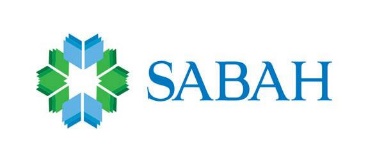 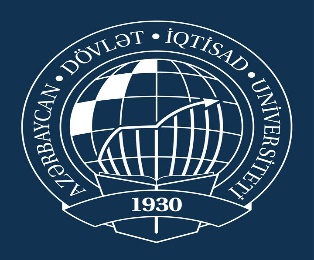 İyun 2019MündəricatGiriş.................................................................................................................... 3I FƏSİL: Turizm, onun inkişafının nəzəri-metodoloji əsasları və beynəlxalq turizm təcrübəsi ................................................................................................ 51.1  Turizmin sosial-iqtisadi mahiyyəti və inkişafının nəticələri ....................... 51.2  Turizm əlaqələrinin yaradılmasının forma və metodları ........................... 101.3  Turizmin qeyri-turizm sahələrinə təsiri ..................................................... 121.4  Turizm sektorunun tənzimlənməsi sahəsində dünya təcrübəsi .................. 14II FƏSİL: Azərbaycanda turizmin tarixi, inkişafının mərhələləri və onun mövcud vəziyyəti ............................................................................................. 202.1  Turizmin tarixi və onun inkişaf mərhələləri .............................................  202.2  Regional turizmin inkişafının mövcud vəziyyəti ....................................... 302.3  Turizm potensialının formalaşmasına kömək edən mənbələr və onların təhlili ................................................................................................................. 37III FƏSİL: Azərbaycanda turizmin inkişafının prespektiv istiqamətləri və bu sahənin dövlət tənzimlənməsinin təkminləşdirilməsi metodları ........... 503.1  Azərbaycanda turizm sektorunun dövlət tənzimlənməsinin təkmilləşdirilməsi məsələləri, dövlət siyasətinin əsas istiqamətləri və hüquqi baza ................................................................................................................... 503.2  Azərbaycanda turizm sektorunun inkişaf prespektivlərinin proqnozları.... 53Nəticə və təkliflər ............................................................................................ 58İstifadə edilmiş ədəbiyyatlar .......................................................................... 61GirişMövzunun aktuallığı- Hər il miyonlarla insanın səyahət etmək istəyənlər sırasına qoşulması turizmin daha da geniş yayılmağa başlamasına səbəb olmuşdur. Turizmin insanların vərdiş etdikləri həyati təlabatını ödəmək üçün əsas vasitələrdən birinə çevrildiyini görmək mümkündür. Ümumiyyətlə səyahət anlayışı turizm anlayışından fərqlənir. Səyahət məcburi xarakter daşımadan səyahət edənin bir ildən çox olmayaraq könüllü şəkildə hər hansısa bir yerə səfəri zamanı turizm adlana bilər.Turizmin ölkələrdə inkişafı, onunnla birbaşa əlaqəsi olmayan digər qeyri-turizm sahələrinin inkişafına səbəb olduğu uçun bu sahənin inkişaf etdirilməsi beynəlxalq turizm rəaqbətinin yaranmasına şərait yaradır. Gəlir əldə etmə gücünə görə yüksək potensiala malik olan bu sahəyə investisyaların miqdarında son dövrlərdə daha yüksək artım müşahidə olunur. Azərbaycan Respublikasında da qeyri-neft sektorunun inkişaf etdirilməsi kimi turizmin inkişaf etdirilməsi əsas prioritetlərdən sayılır. Gələcək illər üçün bu sektorun inkişaf etdirilərək əsas gəlir mənbəyi kimi formalaşdırılmasında görüləcək dövlət tədbirləri mühüm rol oynayacaqdır. Turizmin inkişaf etdirilməsi üçün regionlarda mövcud ifrastrukturların yenilənməsi, tələblərə uyğun olaraq müasir formalı turizm infrastrukturlarının yaradılması, bu sahələrə investisyaların cəlb edilməsi və dövlət siyasətinin təkminləşdirilməsi əsas məsələlərdən sayılır. Qeyd olunan bu məsələlər diplom işi mövzusunun aktuallığını sübut edir. Tədqiqatın məqsədi və vəzifələri- Tədqiqatın məqsədi Azərbaycanda turizmin mövcud vəziyyəti və inkişaf prespektivlərinin araşdırılaraq milli iqtisadiyyatın inkişafında turizmin təsirinin öyrənilməsidir. Qeyd olunan məqsədə çatmaq üçün aşağıdakı vəzifələr icra olunmuşdur:Turizmin qeyri-turizm sahələrinə təsirinin araşdırılması;Azərbaycanda turizm potensialının araşdırlması;Regionlarda turizm şəraitinin qiymətləndirilməsi;Turizmin inkişafı ilə bağlı görülən dövlət tədbirlərinin və Azərbaycan Respublikasında turizm qanunvericiliyinin araşdırılması;Turizmin inkişaf etdirilməsində gələcək dövrlər üçün nəzərdə tutulmuş dövlət təbirlərinin araşdırılması;Tədqiqatın predmeti- Tədqiqatın predmetini Milli iqtisadiyyatın inkişafında turizm sektorunun rolu və bu sektorun dövlət tənzimlənməsi istiqamətləri təşkil edir.Tədqiqatın obyekti- Tədqiqatın obyekti isə Azərbaycanda turizmin mövcud vəziyyətinin, problemlərinin, inkişaf prespektivlərinin və dövlət tənzimlənməsi istiqamətlətinin araşdırılması təşkil edir.Tədqiqatın yeniliyi- Tədqiqatın yeniliyi dünya ölkələri təcrübəsində turizmin işinin təşkilinin araşdırılaraq Azərbaycan Respublikasının turizm sahəsindəki mövcud vəziyyəti və problemlərilə bağlı yeni inkişaf modeli haqqında fikirlərə toxunulmuşdur.İşin strukturu və quruluşu- Buraxılış işi Mündəricat, Giriş, 3 fəsil, 9 bölmə, nəticə və təkliflər və isdifadə olunmuş ədəbiyyat siyahısından ibarətdir. Birinci fəsildə turizm, onun inkişafının nəzəri-metodoloji əsasları və beynəlxalq turizm təcrübəsi araşdırılmışdır. Buraxılış işinin ikinci fəslində Azərbaycanda turizmin tarixi, inkişafının mərhələləri və onun mövcud vəziyyəti haqqında məlumatlar, üçüncü fəslində isə Azərbaycanda turizmin inkişafının prespektiv istiqamətləri və bu sahənin dövlət tənzimlənməsinin təkminləşdirilməsi metodları araşdırılmışdır. Yekunda fikirlər ümümiləşdirilərək nəticə bölməsində öz əksini tapmış və ümumi nəticəlrin analizindən otrtaya çıxmış olan, turizm sahəsində baş verən problemlərin və bu sektorun inkişafı ilə bağlı fikirlər təklif bölməsində öz əksini tapmışdır. I FƏSİL: Turizm, onun inkişafının nəzəri-metodoloji əsasları və beynəlxalq turizm təcrübəsi Turizmin sosial-iqtisadi mahiyyəti və inkişafının nəticələriTurizm iqtisadi və mədəni rolsuz mümkün deyil. Bu sahə əsasən sosial və siyasi kontekstdən asılıdır. Turizm inkişafına hazırlıq ən mühüm amillərdən biridir, çünki bu, iqtisadiyyatın təhlili ilə sıx bağlıdır.Səfərlər iqtisadi artımın təşviqində bir sıra problemləri həll etmək üçün çalışır. Bunlara region, bölgə və s. kimi problemlər daxildir.Turizmin, iqtisadi, tarixi və faydalılığ kimi bir sıra problemləri var. Bütün ölkələrdə turizmin əsas mədəniyyəti qonaqların keyfiyyəti ilə qiymətləndirilir. Onların bazarı turizmlə və turizmə tələbatdan yaranan bu məhsulların istifadəsi və tətbiqi ilə formalaşır.Turizmin mədəni və iqtisadi xarakterinin mənası insanlara dəyən zərərin aradan qaldırılmasını nəzərdə tutur. Eyni zamanda, biznes etmək üçün böyük imkanlar yaradır.İqtisadi və iqtisadi fəaliyyətin təşviqi, yeni layihələrin həyata keçirilməsi - bunların hamısı turizm mədəniyyətinin təbiətinə diqqət yetirir. Turizmin inkişafı və inkişafı problemlərinin yerinə yetirilməsini və resursların istifadəsini yaxşılaşdırmaq üçün lazımdır. Turizm fəaliyyətinə hazırlıqda, insan inkişafı yerli bir prioritet hesab edilir və bu yönümlü layihələr investisyaların əsas dəstək hissəsidir.Dünya iqtisadiyyatı insanları daha çox qənaətləndirmək üçün turizm fəaliyyətləri inkişaf etdirmişdir. Bu səfər iqtisadi vəziyyətdə, insan qayğısını və ÜDM tələblərini əks etdirmək üçün mühüm rol oynayır.Turizm iqtisadi potensialın formalaşması və sosial inkişafın əsas istiqaməti olaraq xüsusi önəm daşıyır.  Beynəlxalq turizm ixracat reytinqinin genişləndirilməsinə istiqamətləndirilmişdir və ölkənin iqtisadi rifahının, əhalinin ehtiyaclarını ödənilməsi hesabına real olur. Turizmin formalaşması əhalinin yaşamı və həyat formasının böyüməsi üçün vacib sayılır.  Turizm sektoru sosial məsələlərin həlli və iqtisadi inkişafın mənbələri ilə qarşılaşdırıcı rol oynayır. Turizm işinə konseptual yanaşma yeni vasitələr tətbiq edir ki,  bunların da beynəlxalq nəticələri, onun xüsusi rolunu qiymətləndirmək  yolu ilə həyata keçirilir. Turizmdəki ən vacib amillərdən biri də sosial amildir. Dincliyin səmərəli təşkili onun sosial statusundan asılıdır.Xalqın və onların təbəqələrinin həyatı onların sosial statusudur. Sosial şəraitdə baş verən faturalandırmalar sosial vəziyyətin daha da asanlaşdıran amillərdir. Ölkədə demoqrafik, iqtisadi, ekoloji və siyasi vəziyyət dəyişdikdə sosial vəziyyət dəyişir. Sosial vəziyyət iqtisadi siyasət və landşaft idarəetmə şəklində mühüm rol oynayır.Bütün işləyən və işləməyən əhalinin sayı iqtisadi cəhətdən fəal əhalinin sayını təşkil edir. Ölkəmizdəki işsizlik problemi olduqca kifayətdir ki, bunun üçün bir çox xidmət və istehsal şirkətləri yaradılmışdır.Ölkəmizdə əhalinin həyat standartları bütün seqmentlərlə birlikdə tam turizmdə olmur. Ölkənin əhalisinin əksəriyyətinin zehni ehtiyaclarına cavab verə bilməməsinə baxmayaraq, illik gəlir daxili turizmin inkişafından gəlir.Azərbaycan xalqının sosial rifahının yaxşılaşdırılması istiqamətində bir sıra tədbirlər görülür, əhalinin qalan hissəsini təmin etmək üçün bir sıra tədbirlər keçirilir və güzəştlər də tətbiq olunur ki, bunlardan bütün sosial turizm adlanır. Sosial turizm, turizmin sosial sığorta fondunun xüsusi turizm mənbəyi olduğu sahələrdən biridir. Bu sahə yaşlı və fiziki cəhətdən qüsurlu insanlar üçün xüsusi hazırlanmışdır. Xalqın sosial təminatının yaxşılaşdırılması dövlətin əsas hədəflərindən sayılır və bu sahədə müxtəlif tədbirlər görülür.Ölkədəki ictimai vəziyyəti təhlil edərkən, miqrasiya prosesi də ən vacib amillərdən biri sayılır. Formalaşma sosial-iqtisadi faktorlara təsir göstərir. Ölkədə miqrasiya olduqca yüksəkdir və bu səbəbdən bölgələrimizdə turizm və kənd təsərrüfatı sektorunda az sayda insan var.Ölkə üçün ən mühüm amillərdən biri elmin olmağıdır. Bu ölkə üçün dəyərli bir mənfəətdir. Ölkəmizdə savadlı insanların sayı çox yüksəkdir və bu amilin inkişafı Azərbaycan üçün ən vacib siyasətlərdən biridir. Turizm sahəsində ən mühüm amillərdən biri burada fəaliyyət göstərən savadlı və ixtisaslı kadrların mçövcud olmağıdır. Turizm sahəsində çalışanların əksəriyyəti peşə təhsili almırsa, bu sahədə ədəbi şəxsi çatışmazlıqlar mövcud olur. Regionlarımızdakı turizm və istirahət sahələrində ədəbi kadrların hazırlanmasında böyük çətinliklər var. Dövlət bu problemlərin qarşısını almaq üçün bir sıra tədbirlər həyata keçirir.Məhsulların qiymətinin düzgün müəyyən edilməsi turizm və sosial-mədəni xidmətlərin əsas məqsədlərindən biridir. Bu qiymətləndirmə sayəsində kütləvi turizmin inkişafı üçün əlverişli şərait yaradılıb. Bu da öz növbəsində daxili turizmin inkişafına təsir göstərir.Turizm tələbi müxtəlif amillərdən asılı olaraq yerin və vaxt amilinin miqdarını və keyfiyyətini dəyişdirməklə ölçülən bir tələbdir.Bəzi siyasətlərin həyata keçirilməsi və turizm məsələlərinin dəyişdirilməsi fiziki və maddi ehtiyatların artması səbəbindən istirahət fəaliyyəti üçün tələbatın artmasını stimullaşdırır. Turizmin bir katalizator kimi genişləndirilməsi, maddi və davranışların genişləndirilməsində rolu və cəmiyyətdə cəmiyyətin rolu sosial və ictimai həyatı əhatə edir.Görüşlər, hər bir ölkənin şərtləri baxımından, turizmin qlobal inteqrasiya prosesinin müasir problemlərindən biri halına gətirilməsi baxımından həyata keçirilir. Turizmin iqtisadi və sosial mühiti qlobal iqtisadiyyatda mühüm rol oynayaraq əsas inkişaf sosial yolları və əsas biznes artım strategiyalarını təsvir edir.Turizm iqtisadiyyatının məqsədi əmək təşkilatı və qlobal iqtisadi quruluş və onun yaratdığı son məhsul deməkdir. Məqsəd mənəvi şeylər və səyahət etməkdir. Turizm iqtisadi faktor kimi tarixin müxtəlif aspektlərinə bağlı olaraq dəyişir.Turizmin əsas istiqamətlərindən biri yaşayış yeridir. Turizmin inkişafına töhfə verən amillərdən biri tələb olunan vəziyyətin mövcudluğu və təcrübəsidir. Bütün bunlar deyə bilərik ki, iqtisadi və sosial əsas və turizm prioritetləri onun əməliyyat məqsədləri və performans tədqiqatlarıdır. Turizm inkişafı ölkədə, beynəlxalq səviyyəli bir proqramdır.Əsas iqtisadi inkişaflardan biri kimi məqsədlər turizmə yönəlmişdir. Bir sıra inkişaf meyyarlarının inkişafına və yoxlanmasına baxmayaraq, heç bir nəticə əldə edilməmişdir.Turizm sektoru turizmin problemlərini öyrənmək, turizm sahəsindəki yerli proqramları öyrənmək və bu sahədə hökumətin izlədiyi siyasəti araşdırmaq daha uyğun olur. Dünyadakı təcrübəyə baxmaq üçün bu sahələrin sosial-iqtisadi inkişafın və sosial inkişafın ölkələr üçün mühüm rol oynadığını görə bilərik.Ölkədən xaricə səyahət edərək müxtəlif ölkələrə səfər etmək beynəlxalq turizmdir. Beynəlxalq turizm əsasən iki hissədən ibarətdir: gedəcək və gələcək turizm. Gəliş turizmi əsasən turistlərin hər hansı bir ölkəyə gəlməsidir. Gədiş turizmi o deməkdir ki, müəyyən bir ölkənin əhalisi başqa bir ölkəyə səyahət edir. Ölkənin əhalisinin maddi rifahı və sosial inkişafı böyüdükcə, turizmə tələbat da artır. Beynəlxalq turizm həm də bu ölkəyə gəlmək üçün bir səbəbdir. Təkmilləşdirilmiş elm təhsil səviyyələri də beynəlxalq turizmdə mühüm bir faktordur. Beynəlxalq turizm sosial-iqtisadi imkanların və iqtisadi inkişafın bir hissəsidir.Dünya təcrübəsi göstərir ki, qlobal siyasi və ekoloji böhran turizmə mənfi təsir göstərir və inkişafa maneələr yaradır. Bütün səbəblərə görə, dünyada turizmin inkişafı artım tempinə görə artmaqdadır. Dünyada sosial inkişaf, sosial iqtisadi artım, cəmiyyətin ehtiyacları turizm inkişafına təsir edən amillərdir. Bu texnologiyanın inkişafına nümunədir. Turizmin məqsədi bu sahədə olan insanların, yəni sosial və iqtisadi məsələlərdən asılı olaraq, ehtiyaclarını ödəməkdir. İqtisadi nəzarət özü turizm idarəetməsidir. Turizmdə iqtisadi və sosial təsirlər əks olunur. Onun iqtisadi mənası gəlir əldə edə bilmək deməkdir. Turizmin ictimai xeyiri yeni iş yerlərinin sayını artırmaq, cəmiyyətin ehtiyaclarını ödəmək və biznes fəaliyyətini artırmaq üçün müxtəlif xidmət sahələrinin yaradılmasıdır. Dünyadakı təcrübədən, inkişaf etmiş ölkələrin inkişaf etmiş bölgələrindən bəzilərinin turizmlə əlaqəli olduğunu görürük. Turizmin artdığı ərazilərdə sosial infrastrukturun inkişafı görünür. Turizm sosial bazası ictimai və öyrənmə təminatının əsas təməlidir. Əsas xidmət sektoru və koordinatorların yaradılmasında cəmiyyət əsaslı iqtisadiyyatın bir hissəsidir. Turizmin sosial mühiti iqtisadi inkişaf zamanı sosial məqsədlərə sərmayə qoyuluşunda mühüm rol oynayır. Bütün bunlar olduğu kimi, turizmin inkişafı iqtisadi siyasətin və sosial siyasətin əsas bir hissəsi sayılır. Turizm inkişafının əsas elementlərindən bəziləri sosial rifah, iqtisadi inkişaf, xərclərin və büdcənin artmasıdır.Beynəlxalq iqtisadi əlaqələrin qurulmasında iqtisadi siyasətin balansına nail olmaqda turizmin iqtisadi iştirakı böyükdür. İqtisadi artım dövründə ÜDM-in artımını nəzərdən keçirə bilərik ki, bu da turizm sektorunun inkişafına töhfə verir. Turizm fondlarına hökumət, biznes və ictimaiyyətdən pul daxildir. Bu səbəbdən, hər bir ölkədə turizm sektorunun inkişafı sosial-iqtisadi sahəyə təsir göstərir. Turizm sənayesinin iqtisadi və sosial strukturu planlaşdırılan problemləri həll etmək üçün çox vacibdir. Turizmin yüksək səviyyədə göstəricilərindən biri turist cəmiyyətidir.Ümumiyyətlə, turizmin inkişafı iqtisadiyyatın tərkib hissəsi kimi qəbul edilir. Bütün səbəblərə görə, turizmin sosial və iqtisadi aspektlərini kompleks göstəricilər kimi qiymətləndiririk. Turizmin rolunu vurğulayan məsələlərin nümunələri iqtisadi artımda pul və resursları axtarmaq, turizmin ÜDM-də rolu və mürəkkəbliyidır.Turizm xüsusi bir sektor olduğu üçün, turizmi iş yeri olaraq yoxlayırıq. Sosial turizm əsasları yeni xidmət şöbələrinin və xidmətlərinin yaradılması, sahələrin inkişafı və yeni iş yerləri yaratmaqdır. Turizmin artdığı ərazilərdə yeni təhsil müəssisələri, səhiyyə müəssisələri tikilir və yeni yollar tikilir. Nəticədə bölüşdürmədə iştirak edən pul miqdarı artmış və bu, bankların inkişafına gətirib çıxarmışdır. Xarici şirkətlərlə turizm və xarici əlaqələrdə sosial tərəqqi açıq aşkar görünür. Turizm sosial davranış qaydalarını və mədəniyyəti formalaşdırır. 1.2  Turizm əlaqələrinin yaradılmasının forma və metodlarıTurizm əlaqələri qurulmadan əvvəl, onun fəaliyyətinin məqsədi, metodu və formaları dəqiqləşdirilməlidir. Daha doğrusu, hər hansısa bir qrup üçün göstəriləcək xidmət sahələrinin əhatə dairəsi müəyyənləşdirilməlidir. Əlaqəli şəxslər üçün hazırlanmış məlumatlar, işgüzar fəaliyyətinin əhatə dairəsini, yerini və vaxtını prioritetləşdirməlidir. Şirkətin xidmət imkanları nəzərdən keçirilməlidir. Göstəriləcək xidmətlərin planı saxlanmalı və qarşı tərəfin təqdim etdiyi xidmətlər üçün edəcəyi ödəniş əvvəlcədən müəyyənləşdirilməlidir. Bundan sonra, məlumat müştəriyə bildirilməlidir və eyni zamanda müştəridə göstərilən şərtlərə münasibət bildirməlidir. Bu proses informasiya mübadiləsi adlanır. Buna görə qarşılıqlı məlumat mübadiləsi olmadan hər iki tərəfin maraqlarını təmin etmək mümkün deyil.Müştəriyə göndərilən məlumatlar həm şifahi, həm də yazılı ola bilər. Əlaqə metodlarının seçimi böyük ölçüdə şirkət rəhbərlərinin istəkləri və imkanlarına bağlıdır.Ümumiyyətlə, əlaqəli turizmin təşkili ən çətin və vacib aspektlərindən biri hesab olunmalıdır. Çünki informasiya mübadiləsində tez-tez bir yanlış anlaşma baş verə bilir və bu turizm təşkilatının fəaliyyətinə mənfi təsir göstərir. Bu çətinliklərdən bəziləri hansılardır? Bu sual, əlaqələr zamanı yaranan çətinliklər barədə düşünməyə imkan verir. Bu çətinliklər aşağıdakılardır:- Məlumatların qeyri-müəyyənliyi;- Hər iki tərəfin məlumatları təhrif etməsi;- Müştəri və ya təşkilatçı tərəfindən alınan məlumatların səhv anlaşılması;- Tərəflərin düşüncələri və intellektual səviyyələri arasında tutarsızlıq;- Qəsdən və ya istənilmədən təhrif edilən məlumatların olması;- İntensiv ünsiyyət üçün kifayət qədər rabitə xidmətinin mövcud omaması;Bu şərait, həmçinin, peşəkar fəaliyyət göstərən turizm şirkətlərinin əksəriyyətində də ola bilər. Məsələn, kifayət qədər iş təcrübəsi olmayan təşkilatçı meneceri müştəri xidməti məlumatlarını çox sadə şəkildə təqdim edə bilməməsi səbəbindən çətinliklərlə üzləşə bilər. Eyni zamanda, bir turist səfərini və ya qrupu hazırlayan bir adam bunun yanlış olduğunu başa düşə bilər. Buna görə, administrator qarşı tərəfin məlumatlılıq səviyyəsini dəfələrlə yoxlamağa və ətraflı izahat verməyə borcludur. Əks təqdirdə, xoşagəlməz hadisələrin nəticəsi kimi səbəbkarlar işlərini itirə və ya inzibati cərimə ilə üzləşə bilər.Bu ifadələri nəzərə alaraq, aktiv dinləmə prosesinin turizmin səmərəliliyinin artırılması üçün əsas amillərdən biri hesab olunduğunu demək mümkündür. Aktiv dinləmə olmadan qarşı tərəfin maraqlarına və tələblərinə cavab vermək mümkün deyildir. Qarşı tərəfi razı salmaq və ona qonaqpərvər olmaq çətindir, həmin şəxsə açıq bir tələffüz çatdırmaq qabiliyyətinə malik olmaq vacibdir. Qarşı tərəfin verdiyi məlumatlara cavab verərkən geniş məlumat sahibi olmaq lazımdır.Bu mərhələdə turizm xidmətləri haqqında məlumat mübadiləsi üçün daha çox imkanlar var. Veb-saytlar vasitəsilə məlumat toplamaq və əldə etmək həm rahat, həm də faydalıdır. Azərbaycan Respublikası Mədəniyyət və Turizm Nazirliyi artıq bu sahədə geniş təcrübəyə malikdir. Bu baxımdan nazir Ə.Qarayev deyib: Turizmin inkişafı üçün bu gün nə edilir? Azərbaycanın beynəlxalq turizm təşkilatı kimi inkişafının birinci mərhələsində əlverişli iqtisadi şərait, müvafiq dövlət tənzimləmə mexanizmi və hüquqi çərçivə yaradılması vacibdir. Bununla yanaşı, təbliğat müvafiq vasitələrlə həyata keçirilməlidir. Ölkə daxilində turist qəbul etməzdən öncə istifadə ediləcək xidmət dairəsini təşkil etmək və infrastruktur şəbəkəsini genişləndirmək lazımdır.Bir adamın tətilə çıxması üçün nə lazımdır? Dövlət xidmət sisteminin mövcudluğu - avtomobil nəqliyyatı, istehlakçı xidmətləri, restoran işi, müxtəlif xidmət keyfiyyəti olan mehmanxana və digər xidmətlər.Türkiyə Respublikası, turizm məlumatlarının mübadiləsinin inkişaf etdirilməsində böyük bir təcrübəyə malikdir. Buna görə, Türk turizm şirkətləri öz məlumatlarını veb səhifələrində dərc etdirirlər və müxtəlif turizm istiqamətləri haqqında öz informativ bülletenlərini dərc edirlər. Bu bülletenlər müxtəlif dillərdə nəşr olunur. Bülletenlər qədim binaları, gözəl mənzərələri və insanların həyat tərzi fotoşəkillərini əks etdirir. Ümumiyyətlə turizmin inkişafı sosial problemlərin həllində mühüm rol oynayır. O, sülhün qorunmasına, müxtəlif xalqların yaxınlaşmasına və birləşməsinə, mədəniyyət və incəsənətin inkişafına, millətlərin fiziki və mənəvi cəhətdən daha sağlam formalaşmasına gətirir. Əksər ölkələrdə turizmin inkişafı yeni iş yerlərinin yaradılmasına, əhalinin həyat səviyyəsinin və ölkənin ödəniş balansının yaxşılaşdırılmasında öz böyük təsirini göstərir.1.3  Turizmin qeyri-turizm sahələrinə təsiriBeynəlxalq turizmin inkişaf eməsi yeni aeroportların, yolların, parkların, marketlərin yaradılmasında, şəhərlərin abadlaşdırılmasında, meşə massivlərinin yenilənməsində və s. olduqca əsaslı rola malikdir. Turizm, turizm ilə ənənəvi bağlı olan bu sahələrdən əlavə, iqtisadiyyatın əsas sahələri sayılan yeyinti sənayesinə, nəqliyyata ,tikinti sənayesinə, toxuculuq sənayesinə, xidmət sahələrinə və s. öz təsirini göstərir. Məsələn, daimi turist axının mövcud olduğu hər hansı bir ölkə daxilində turistik məkanların formalaşdırılmasına və yaxudda yaradılmasına qoyulan kapital tikinti sənayesini stimullaşdırır. Bu isə tikinti sənayesinin öz növbəsində müxtəlif sahələrinə, xüsusi ilə də sement fabrikasına birbaşa təsirini göstərir.Beynəlxalq turizmin inkişafının yeyinti sənayesinə təsiri də olduqca böyük rola malikdir. Turistlərin müəyyən bir hissəsi otel və mehmanxana xidmətlərindən istifadə etməyərək, tanış və qohum mənzillərində qalırlar. Bu kateqoriyaya daxil olan turistlərin ÜDM-dəki payları, ərzaq məhsullarına xərclədikləri pulun miqdarı ilə ölçülür.Avtoturizmin inkişafı, avtomobil vasitəsi ilə səyahət edənlər üçün yarımfabrikad məhsullarının istehsalını stimullaşdırmışdır. Avtoturizmin mövcud olduğu yerlərdə turistlərin yanacağa xərclədikləri vəsaitin miqdarını da nəzərdən qaçırtmaq olmaz.Turizimin inkişafı, iqtisadi inkişaf göstəricilərindən biri olan istehsal sahələrinin genişlənməsinə, habelə turizm ilə birbaşa əlaqəsi olmayan sahələrdə də əmək məhsuldarlığının artırılmasına gətirib çıxarır. Turizm çoxsahəli iqtisadi prossesləri stimullaşdırdığı kimi, qeyri-turizm sahələrinin məhsullarına yeni və əlavə bazarlara çıxma şansı yaradır. Bu isə yeni texnologiyaların tətbiqi ilə istehsalın sürətli artımına, əmək məhsuldarlığının artımına kömək edir. Turizm sahələrinin qeyri-turizm sahələrinə intiqrasya edilməsini buna misal olaraq göstərmək olar. Turizm, müxtəlif sahələrin inkişafna səbəb olduğundan, yeni satış bazraları yaratmaq məqsədi ilə iri şirkətlər beynəlxalq turizm ilə məşğul olurlar.Turizmin inkişafı ilə yanaşı, onunla birbaşa əlaqəsi olmayan qeyri turizm sahələrinin inkişaf etdirilməsini, Fransa nazirliklərinin öz büdcələrindən turizm sənayesinin inkişaf etdirilməsi üçün vəasit ayırmaları faktı əyani sübut edir. Kütləvi turist istehlakı istehsalın sürətli artımını stimullaşdırmaqla yanaşı istehasal sahələrində devrsifikasiyaya kömək edir və keyfiyyətli məhsulların yaranmasına səbəb olur. Bu məhsullar lüks məhsul olaraq diqqəti çəkir. Lüks məhsullara xəz, dəri, parfumeriya, zərgərlik məmulatları və s. daxildir.Bir çox ölkələrdə lüks məhsullar fərqli sənaye sahələrində toplanır. Fransa üçün lüks məhsul ətirlər olduğu təqdirdə, Almaniya üçün optik cihazlar, İsveçrə üçün keyfiyyətli saatlar, Yaponiya üçün texnika və s. əsas lüks istehsal sahələri sayılır. Dünya üzrə lüks məhsulların illik istehsal dövrüyyəsi, qara metallurgiya məhsullarının illik istehsal dövrüyyəsinə bəarbaərdir. Bu cür məhsulların istehsalı ilə beş yüz minə yaxın işçinin çalışdığı on bir minə qədər müxtlif sənaye müəssisələri məşğul olur.Kempinq(turistlər üçün çadırları olan və avtomobil dayanacağı olan yer) turizminin inkişaf etdirilməsi, yeni kempinq avtomobil növünün yaradılaraq kütləvi istehsalına şərait yaratmışdır. Bu avtomobillər yeriyən ev və yaxudda təkərli evlər də adlandırılır. Santexnika və mətbəx avadanlıqlarının mövcud olduğu bu avtomobilllər, avtomobil sənayesinə yenilik gətirərək hal hazırda dünyanın əksər ölkələrində avtoturizm kimi istifadə olunur.Dağ turizminin inkişaf etdirilməsi xizək avadanlıqlarından başlayaraq kanatlar və başqa mexaniki qaldırıcıların alınmasını tələb edtiyindən, həmin məhsulları istehsal edən firmanın istehsalının artırılmasını zəruri edir.Aparılan tədqiqatların nəticəsi onu göstərir ki, beynəlxalq turizmin təsiri ödəniş balansı çərçivəsindən kənara çıxaraq, digər başqa sahələrə daxil olur və turist tələbatı həmin sahələr üçün əlavə bazarlar yaradır.1.4  Turizm sektorunun tənzimlənməsi sahəsində dünya təcrübəsi2-ci dünya müharibəsi dünya dövlətləri arasında gərginliyi artırmış, və iqtsadi böhranlara gətirib çıxarmışdı. Müharibənin nəticəsi olaraq şəhərlər dağılmış və bir çox tarixi abidəyə ziyan dəymişdi. İqtisadi böhrandan qurtulmaq üçün  ölkələr arasında əlaqələr ged-gedə artmağa başladı. Bunun nəticəsi olaraq günümüz etibarı ilə, dövlətlər bir birləri ilə həm iqtisadi həm də digər sahələrdə geniş əməkdaşlıq konsepsiyası hazirlayıb onu icra edirlər. Və bu konsepsiyalar insanları daha rahat formada bir ölkədən digərinə səyahət etməyə təşviq edir.Turizm 20-ci əsrin 2-ci yarısından başlayaraq geniş vüsat almışdır. Turizm iqtisadi fəaliyyət kimi ölkə gəlirlərində xüsusi çəkiyə sahibdir. Beləki dünyada “Turizm ölkəsi” kimi adlandırılan dövlətlər movcutdur. Təbiki turizm üçün əlverişli sayılan meyyarlar da mövcutdur. Məsələn coğrafi, iqtisadi, tarixi, müalicəvi və s.  Oda qaçınılmazdır ki, bu rekresiya ehtiyatlarından istifadə hər ölkədə eyni ölçüdə ola bilmir, bəzən bu işlər üçün külli miqdarda sərmayə tələb olunur. Dünyada turizm fəaliyəti ölkələr arasında ixtisaslaşmağa meyl edir.Səyahət və Turizmin ÜDM-dəki orta statistik payı, ABŞ dolları (milyardlarla)Mənbə: www.tcdata360.worldbank.orgAvropada dünyanın bir nömrəli turistik yeri olmaya davam edir. Dünyadakı bütün beynəlxalq turistik yerlər - bunların üçdə ikisi Avropa Birliyi ölkələrindədir. Avropanın turizm sektorunun ümumi rəqabət qabiliyyətinin qorunması AB-də artım və məşğulluq, daxili sosial-iqtisadi uyğunlaşma üçün vacibdir. Turizm daha da inkişaf etmək potensialına malikdir və mövcud iqtisadi böhrana çox yaxşı bir müqavimət göstərdiyi üçün daha da vacibdir. Turizmin qarşısında duran çətinliklərlə üz-üzə gəlmək üçün Avropa Komissiyası (EC) yeni bir siyasət çərçivəsini yaratmışdır. Bu yeni strategiya xüsusilə mədəni zənginliyin müxtəlifliyində Avropanın müqayisəli üstünlükləri ilə bağlı davamlı, keyfiyyətli və məsuliyyətli turizmin təmin edilməsinə yönəlmişdir. Ümumi işçi qüvvəsinin təxminən 5,2% -i burada işləyir (təxminən 9,7 milyonluq işə bərabərdir). Bu AB-nin ümumi daxili məhsulunun (ÜDM) 5 milyondan çox hissəsini və milyonlarla müəssisəni, xüsusilə də kiçik və orta müəssisələri təşkil edir. ÜDM-nin 10% -dən çoxunu və bütün işlərin təxminən 12% -ni təşkil edən AB-nin rolu daha da artır. Ayrıca, çöl və dağ bölgələrinin, sahil bölgələrinin və adaların, xarici ya da daha az inkişaf etmiş bölgələrin inkişafına və ictimai inteqrasiyasına yardım etdiyi üçün AB içindəki iqtisadi və ictimai uyğunlaşma üçün də vacibdir. Uyğunlaşma siyasəti altında maliyyələşdirilən turizm layihələri, yerli inkişaf və işləri dəstəkləyə (məsələn, Aosta Vadisində XX əsrdən qalma bir qalanın bərpası və ya Guadeloupe'dəki blues festivalının təqdimatı). Eyni zamanda turizm aşağıda göstərilən rəqəmlərdən göründüyü kimi, cari iqtisadi böhranların sürətlə bərpası üçün inkişaf edən bir sektordur. Maraqlıdır ki, son illərdə Braziliya, Rusiya, Çin və ya Hindistan kimi inkişaf etməkdə olan bazarlardan Avropaya gələn turistlər artmaqdadır. Viza statistikası göstərir ki, məsələn, 2011-ci ildə Çin turistlərinə verilmiş viza sayı 2008-ci ildə 560000 ilə müqayisədə 1 026 minə çatıb. 2011-ci ildə xarici ziyarətçi xərcləri 330 milyard avrodan çox olub və son təxminlərə görə daha da artmışdır. 2022-ci ildə təxminən 430 milyard Avroya çatacağı müşahidə edilir. ABŞ-da turistlərin keçirilən gecələrin təkamülü, ötən on il ərzində sabit bir şəkildə artmışdır, 2008 və 2009-ci illərdə maliyyə vəziyyətin başlanğıcına təkamel edən edən yüngül bir fasilə olmuşdur. 2013-ci ilin nəticələri, AB-də (Fransa, İspaniya, İtaliya, Almaniya və İngiltərə, ümumi sayının 70% -ni təşkil edir) turist gecələmələrində xərclənən 2,6 milyard dollar rekorda çatdı, 2012-ci ilə müqayisədə 1,6% artdı. Bununla birlikdə, 33%-i iqtisadi böhran səbəbiylə 2014 planlarını dəyişdirdi və 2013-cü ildə səyahət etməyənlərin 44% -i maliyyə səbəblərdən ötəri bunu etmədi. ABŞ, 2017-ci ildə ÜDM-dəki turizm payına görə dünyanın ən yüksək birbaşa və ümumi Səyahət və Turizm qatqısı olan ölkə olaraq mövqeyini qorudu. Ancaq, Çinin 2028-ci ilə qədər ABŞ-ı ötəcəyi təxmin edilir. Önümüzdəki on ildə, Çindəki Səyahət və Turizm, ildə orta hesabla 6,6% artımla ümumi 1.3 trilyon ABŞ dolları (ABŞ-da 404,8 milyard ABŞ dolları) istehsal edəcək. Ayrıca, önümüzdəki on il içində 34 milyondan çox işi birbaşa dəstəkləməsi də gözlənilir. Bu isə digər ölkələrdən çox daha yüksək nəticədir. Yalnız Hindistan Çin və ABŞ-ın ardından, həm birbaşa, həm də ÜDM baxımından, 2028-ci ildə üçüncü böyük Səyahət və Turizm iqtisadiyyatı olaraq özünü qurmaq üçün sıralamada yüksəlməsi gözlənilir. Sektorun önümüzdəki on il içində ÜDM-yə etdiyi ümumi qatqı, illik ortalama 6,9% nisbətində artaraq 240,6 milyard ABŞ dolları olacağı təxmin edilməkdədir. Çin xaricdə olan hər hansı bir ölkədə 33 milyondan çox iş yerini dəstəkləmək üçün çalışır. (Mənbə: World Travel Tourism 2018)Nəticədə, inkişaf etməkdə olan turizm iqtisadiyyatlarının bazar payının 2016-cı ildə 45% -dən, eyni dövrdə isə 57% -ə qədər artmışdır. Fransa, ABŞ, İspaniya və Çin 2016-cı il üçün ən yaxşı dörd yeri doldurmağa davam edərkən, Çin, ABŞ və Almaniya isə regionlarında ən böyük turizm payına malik ölkələrdir. OECD üzv ölkələri də turizmdə mühüm rol oynayır. Beynəlxalq turizmin 2016-cı ildə ümumi inkişafların yarısından çoxu (55%) təşkil edir (2014-cü ildə 54% -dən). 2014-cü ildə qlobal inkişaflarda daha sürətli artdıqdan sonra (dünya üzrə 4,2 % ilə müqayisədə 6,4%), OECD üzvləri üçün orta artım 2016-cı ildə 3,9% -ə düşmüşdür. (dünya üzrə 3,9% və AB üçün 4,7%). OECD illik ortalama 4,9% lik böyümə nisbəti ilə qlobal ortalamanın bir az üzərinə çıxmasına baxmayaraq, 2016-ci ilin rəqəmi, OECD'yə dünyadakı turizmə görə daha uzun müddətli bir meylin əks olunmasını daha çox əks etdirərək, bazar itkisiylə nəticələndi. 14 OECD ölkəsi 2016-ci ildə cüt rəqəmli illik böyümə qeyd etdi, dörd ölkə 20% aşdı - Çili (% 26), İslandiya (39%), Yaponiya (21.8%), Koreya (30.3%). Beynəlxalq gələnlər sayəsində səkkiz OECD ölkəsində (Bolqarıstan, Kolumbiya, Kosta Rika, Litva, Malta, Filippin, Rumıniya, Cənubi Afrika) 10% və ya daha çox böyümə görsəndi. OECD üzv ölkələrinə beynəlxalq turistlərin gəlişi və seçilmiş ortaq iqtisadiyyatların birgə aparılması Yanvar və Avqust 2017 tarixləri arasında reallaşdı. Dünya səviyyəsindəki destinasyonlar, 50 milyonu aşan bir artımı təmsil edən 900 milyondan çox beynəlxalq turist ənənəsini məmnuniyyətlə qarşıladı. (Mənbə: OECD Tourism Trends and Policies, 2018)Yeni dövr üçün ÜTT Turizmində qeyd olunur: 2020 Vizion hesabatı: cəmiyyətdə istirahət və boş vaxtların artması, təhsil səviyyəsinin artması, ekoloji problemlər, estetik dəyərlər, fərdi və cəmiyyətin inkişafına verilmiş əhəmiyyətin artması və s. turizmin inkişafını sürətləndirən amillərdir.Turizm sənayesinin inkişafı ilə sərnişin sayında artım müşahidə olunmur. Biz qeyd etdiyimiz kimi, turizm ən böyük xidmət sahələrindən biridir. Bu proses artdıqca sənayedə xidmət edən xüsusi təşkilatlar turizm məhsulları yaradırlar. Hər cür nəqliyyat, mehmanxanalar, xalq ərzaqları, müəyyən ekskursiyalar, əyləncə obyektləri, idman kompleksləri, səyahət xidmətləri və s. mövcuddur. Bəzi istisnalar olmaqla, beynəlxalq turist sayında sabit bir artım var. 1980-ci ildə beynəlxalq turist sayı 273 milyon olaraq, 2011-ci ildə 983 milyona çatmışdır. Ümumdünya Turizm Təşkilatının məlumatlarına görə, 2010-cu ildən sonra orta hesabla 43 milyondan çox turist səyahət edir və 2030-cu ilə qədər beynəlxalq turistlərin sayı 1,8 milyarda çatması gözlənilir. Bir çox inkişaf etməkdə olan ölkələr üçün turizm sektoru da valyuta gəlirinin əhəmiyyətli bir mənbəyidir və məşğulluğun təmin edilməsi ilə ölkənin inkişafına dəstək verir.2020-ci ildə ən çox turist cəlb edəcək 10 ölkə (milyon nəfər)Mənbə: World Tourism Organization2020-ci ildə xaricə ən çox turist göndərəcək ilk 10 ölkə (milyon nəfər)Mənbə: World Tourism OrganizationTurizm inkişafının kompleks və sistemli təsviri göstəricilərin planlaşdırılması perspektivin dinamizminə imkan verir və beynəlxalq turizm hər il ildən-ilə inkişaf edir. Hesablamalara görə, 2020-ci ilə qədər turizmə ən yüksək artım göstərəcəkdir. Beləliklə, bu il dünyada turistlərin sayı 1,5 milyarddan çox olacaq və bu nisbət cari dövrə nisbətən iki dəfə yüksək olacaqdır. Dünyanın inkişaf etməkdə olan ölkələrinin əksəriyyəti şəhərə axın və işsizlik kimi böyük problemlərlə qarşılaşdığından, turizm sektoru mövcud problemlər və mövcud yeni iş yerləri ilə bağlı problemlərin həllində mühüm rol oynayır. Bu xüsusiyyətlərə görə, son illərdə turizm sektoruna edilən investisiyalar digər xidmətlər üzrə investisiya həcmindən çoxdur. Qeyd edək ki, turizm sahəsində biznes qurmaq üçün tələb olunan material miqdarı digər sahələrə nisbətən əhəmiyyətli dərəcədə aşağıdır.II FƏSİL: Azərbaycanda turizmin tarixi, inkişafının mərhələləri və onun mövcud vəziyyəti2.1 Turizmin tarixi və onun inkişaf mərhələləriAzərbaycanda turizm son 20 il ərzində insanların həyat fəaliyyətinin bir hissəsinə çevrilmişdir. Bu göstəriciyə baxmayaraq ölkəmizdə turizmin inkişafı daha əvvəllərə dayanır. Keçmişə nəzər salsaq görərik ki, hələ o vaxtdan dünyanın çox hissəsindən səyyahlar Azərbaycana gəlmişlər. Bütün bunları nəzərə alaraq Azərbaycanda turizmin inkişafını bir neçə mərhələyə bölmək olar.1. Qədim və orta əsrlər mərhələsi. Bu dövrü ticarət karvanları mərhələsi də adlandıra bilərik. İlk səyahətlərin başlanğıcını ticarət karvanlarının hərəkəti ilə bu dövrdən götürmək olar. Azərbaycanda hələ qədim zamanlardan turizmin inkişafının ən mühüm səbəblərindən biri ölkəmizin Böyük İpək Yolu üzərində yerləşməsidir. Azərbaycanın ərazisi Böyük İpək Yolu üçün mühüm bir yer olmuşdur. Böyük İpək Yolu Çindən Aralıq dənizinə kimi bir çox ölkələrin sahəsini birləşdirirdi. “İpək Yolu”  ölkəmizin inkişafına, iqtisadiyyatına və mədəniyyətinə müsbət təsirlər göstərmişdir. Buna misal olaraq Çin ipəyini götürə bilərik. O zamanlar Avropanın Çin ipəyinə böyük marağı var idi və buna görə də Çin ipəyi Böyük İpək Yolu vasitəsilə Avropaya daşınırdı. Avropaya daşınarkən Azərbaycan ərazisindən keçirdi ki, bu zaman da bu xalqlar arası ünsiyyətin, mədəniyyətin və səyahətlərin inkişafına mühüm təsirlər göstərmişdir.Azərbaycanda olan şəhərlərin bəziləri ticarət mərkəzləri kimi inkişaf etmişdilər.Bunlara misal olaraq Təbriz, Ordubad, Marağa, Ərdəbil, Gəncə, Naxçıvan, Mingəçevir, Şəki və Azərbaycanın şimal bölgəsində yerləşən bir çox şəhərləri götürə bilərik.Orta əsrlərin əsas ictimai tikililəri ticarət karvanlarının sığınacağı olan rabatlar və karvarsaralar idi. XIV-XV əsrlərdən bunların sayı çoxalmış və şəbəkə halını almışdı. Əsas karvansaralar Şamaxı, Təbriz və Dərbənddə idi. Karvansaralar əsasən şəhər,yol kənarı və limanda tikilməsinə görə qruplara ayrılırdı. Bunlardan şəhərdə olanlar digərlərindən sahəsinin böyüklüyü, otağların çoxluğuna görə seçilirdi. Karvansaralar səyahətçilərin və tacirlərin sığınacağı, onların pul əməliyyatlarının həyata keçirilməsi və ticarətləri üçün çox mühüm rol oynayırdı.2. XIV-XIX əsrin sonunu əhatə edən mərhələ.  Bakı XIV əsrin ortalarında  Qərblə Şərq arasında olan ticarət əlaqələrində çox mühüm rol oynayırdı. Elə bu səbəbə görə də burada karvansaraların tikilməsinə ehtiyac duyulurdu. Bu dövrdə Azərbaycanda bir çox karvansaral tikilmişdir və bu karvansaralar əvvəlkilərdən daha böyük olmasına görə fərqlənirdi. Bu karvansaralar haqqında ölkəmizə gəlmiş bir çox səyyah və tarixçilər qeydlər aparmışlar.Bunlardan bəziləri indiyə kimi hələ də qalmaqdadır. ( Fars, Buxara, Ləzgi, Multanı və s. )Ölkəmizə müxtəlif dövrlərdə Marko Polo, Aleksandr Düma, Övliyyə Çələbi, Afanasi Nikitin Sadko, Fedor Kotov kimi səyyah tacir və diplomatlar səyahət etmişdir ki bu da Azərbaycanın dünyanın inkişaf prosesində nə qədər mühüm yer tutduğunu göstərir.Bütün bu hadisələri göz önünə alaraq Böyük İpək Yolunun ölkəmizin turizmində nə qədər böyük rola malik olduğun görürük. Böyük İpək Yolunun digər mühüm xüsusiyyətləri isə xalqlar arası ticarətin genişlənməsi, xalqların mədəniyyətinin bir birlərinə keçməsinə, turizmin inkişafı kimi qonaqpərvərliyin yaranması olmuşdur. Bunlarla yanaşı Böyük İpək Yolu yaxınlığındakı yerlərdə iri şəhərlər salınmış, səyahətçilər və tacirlər üçün xüsusi tikililər tikilmiş, sənətkarlığın sahələri isə inkişaf etmişdir.Bütün bu səbəblərə görə turizmin inkişafının müasir dövründə ümumilli liderimiz Heydər Əliyev Böyük İpək Yolunun bərpası haqqında qərar qəbul etmişdi. XVI əsrin sonlarında artıq ticarət üçün başqa yolların kəşf edilməsi nəticəsində Böyük İpək Yolu get-gedə unudulur və onun fəaliyyəti iflasa uğrayırdı. Bu da öz növbəsində İpək Yolu üzərində yerləşən şəhərlərdəki karvansaralarının fəaliyyətinə də təsir göstərir və onları zəiflədirdi. Bu hadisələrə baxmayaraq Bakı, Azərbaycanda və digər Yaxın və Orta Şərq ölkərində əsas ticarət mərkəzlərindən biri kimi tanınırdı. Bunun əsas səbəblərindən biri də Bakıda becərilən bir çox məhsulların quru və su yolu ilə daşınması idi ki, bu da feodal münasibətlərinin inkişafında mühüm rol oynayırdı. Artıq XVII-XIX əsrdə tikilən karvansaraların sayı 100dən çox idi. XIX əsrdə Bakıda bir çox bankların, kredit müəssisələrinin, gecələmə yerlərinin istifadəyə verilməsi bu dövrdə Bakıda ictimai və inzibati müəssisələrin inkişafını göstərirdi. Həmçinin, bu dövrdə Bakıda neftin çıxarılması xəbərləri xarici ölkələrdən gələnlərin sayında xeyli artımlara səbəb oldu ki, bu da xidmət sektorunun yaranmasına öz təsirini göstərdi. Bu dövrdə artıq konsulluqların yaranması da müşahidə olunurdu.3. XIX əsrin sonu XX əsrin ortalarına qədər olan mərhələ. XIX əsrin sonu XX əsrin əvvəllərində artıq Bakıda bir çox tikililərdə yenidənqurma işləri aparılırdı. Xüsusilə də karvansaralar bura gələnlərin rahatlığı üçün mehmanxanalara çevrilirdi. XX əsrin əvvəllərində artıq qonaqlara xidmət edən bir çox mehmanxanalar fəaliyyət göstərirdi. 1929-cu ildə bir sıra cəmiyyətlərlə yanaşı “Proletar Turizm Cəmiyyəti”də yaradılmışdı ki, onun diyarşünaslıq, turizmə ictimai hərəkat forması vermək,turizmin inkişafı kimi bir sıra məqsədləri var idi. Zəhmətkeşlərin əsasən aztəminatlı təbəqisini əhatə etmək, onların siyasi və mədəni səviyyəsini artırmaq, turizmi genişləndirmək cəmiyyətin əsas məqsədlərindən idi. Bakıda artıq 1922-ci ildən başlayaraq bir sıra ekskursiya dərnəkləri yaranmağa başladı.Bu dərnəklərin yaranmasının əsas məqsədi neft mədənləri, fabrik və müxtəlif zavodlarda işləyən fəhlələrin digər istehsal sahəsi ilə tanış olması idi. Xəzər sahilində yerləşən bir çox adaya istitrahət məqsədli ekskursiyalar təşkil olunurdu ki, bunlara Pirallahı, Mərdəkan, Buzovna kimi adaları misal gətirə bilərik. Bu illərdə istirahət məqsədilə bu adalara dörd yüzdən çox ekskursiya təşkil olunmuşdu. Bu dövrlərdə artıq turizm-ekskursiya sahəsi planlaşdırılmış və mərkəzləşdirilmiş maliyyə əsasında fəaliyyət göstərirdi ki, bu da bu sektoru əvvəlki illərdən fərqləndirirdi. Artıq bu dövrdə  kiçik turlar təşkil olunmağa başlanmışdı. Hətta həmin dövrdə Azərbaycanın bir çox bölgələrində turizm tədbirləri təşkil olunurdu.Bütün SSRİ-də olduğu kimi Azərbaycanın da turizm sektoru İkinci Dünya Müharibəsindən sonra donmuşdu.4. Müstəqillik dövrünə qədərki mərhələ (1950-1991). Bu dövr əvvəlki illərdən turizm sektorunun inkişafı ilə fərqlənir. Bir çox turist bazalarının, uşaq düşərgələrinin, yeni istirahət mərkəzlərinin açılması, bir sözlə, turizm sektorunun maddi-texniki bazasının genişlənməsi buna sübutdur. Azərbaycanda turizm sektorunun inkişafı ilə bağlı olaraq onun maddi-texniki bazasında yeniliklərin yaranmasına səbəb olurdu. Yeni nəqliyyat xidmətləri formalaşmağa başlanmışdı ki, bu da istirahətin səmərəli və rahat təşkilində vacib rol oynayır. Bunlardan əlavə yay düşərgələrinin təşkili üçün turist çadır düşərgələri, bir çox turist bazaları və ekskursiya büroları yaradılmışdır. Bir çox turistik və istirahət müəssisələrinin də sayı gettikcə artırdı. Bir çox bölgələrimizdə turist mehmanxana və bazalarının açılmasını da qeyd edə bilərik.XX əsrin ortalarında kurort-sanatoriya mərkəzlərinin sayı çoxalırdı. Pansionatlarda və sanatoriyalarda artıq XX əsrin sonlarına yaxın yerlərin sayı altı mindən daha çox idi. Bu sanatoriyalarda hər il ölkə vəyəndaşları ilə yanaşı müxtəlif ölkələrdəndə gələnlərə, orta hesabla iki yüz əlli mindən çox insana xidmət göstərilirdi.Ötən dövrlərdə olduğu kimi bu dövrdə də Azərbaycanda turizm sosial səciyyə daşıyırdı.Ölkəmizdə daxili turizmin geniş inkişafına baxmayaraq xarici turizm o qədər də inkişaf etməmiş və Moskvadakı təşkilat tərəfindən idarə olunurdu.Azərbaycan ərazisindən bir çox xarici turizm marşurutlarının keçməsi bu sektorun inkişafında mühüm rol oynayırdı. XX əsrin sonlarında Qara dəniz sahillərində turizm obyektlərinin sayının artması və sahil ətrafı bölgələrin ekoloji cəhətdən təmiz olması Azərbaycanın sahil bölgələrinə turist axınlarını cəlb edirdi. Ümumilli liderimiz Heydər Əliyevin bu sahənin inkişafı  ilə bağlı mühüm tədbirlərin həyata keçirilməsinə təşəbbüs göstərmiş və onun rəhbərliyi ilə “Xəzərin Azərbaycan sahillərində ümumittifaq əhəmiyyətli kurort zonasının yaradılması” barədə qərar qəbul edilmişdir. Daha sonra XX əsrin sonuna qədər Azərbaycanın turizminin inkişaf sxemi tərtib olunmuş və bu qərara əsasən Xəzər sahilində çox sayda turizm mərkəzlərinin tikintisinə başlanmışdır. Bu dövrə nəzər salsaq görərik ki, bu dövrdə turizmin pik səviyyəyə çatması 1987-ci ildə müşahidə olunmuşdur. Həmin ildə respublikamıza xaricdən və sadiq sovet ölkələrindən minlərlə turist axın etmişdir. Həmçinin bu ildə ölkəmizin minlərlə vətəndaşı xarici ölkələrdə və SSRİ ərazisində turistik səfərlərdə olmuşlar.Bu dövrdə Azərbaycan-Ermənistan münaqişəsinin başlanması turizm sektorunun və onun idarə olunmasındakı pozulmalarla müşahidə olundu. Azərbaycan ərazisindəki bir çox beynəlxalq turist maşınları ləğv olundu. Dağlıq Qarabağda baş verən hadisələrlə əlaqədar olaraq iqtisadi-mədəni əlaqələrin pozulması və keçid dövrünün çətinlikləri turizmin inkişafına çox böyük mənfi təsirlər göstərdi.5.Müstəqillikdən sonrakı mərhələ.  Müstəqilliyin ilk illərində hələdə müharibə dövrünün fəsadları qalmaqda idi. Dağlıq Qarabağ ərazisindəki turizm mərkəzlərimiz tamamilə dağıdılmışdır. Bu bölgələrdən gələn məcburi köçkünlərin turizm və sanatoriya mərkəzlərində yerləşdirilməsi bu sahəni iflic vəziyyətinə saldı.Bütün bu hadisələr torpağlarımızın işğal altında olması mərkəzləşdirilmiş turizm sektorunun tənəzzülə uğramasına səbəb oldu. Ölkəmizdə fəaliyyət göstərən yeni turizm şirkətləri əhalinin xarici ölkələrə səyahətlərini təşkil edirdi. Bu səyahətlərin bəziləri “şopinq” və “kommersiya”məqsədli idi. 1990-cı illərin əvvərində ölkəmizdə fəaliyyət göstərən turizm agentliklərinin əksəriyyəti passiv turizmə meyl edirdi. Elə həmin dövrdə Nazirlər Kabinetinin nəzdində Xarici Turizm Şurası yaradıldı ki, bu da ölkəmizdə turizmin və onun idarə olunmasının dövlət tərəfindən tənzimlənməsində mühüm rol oynadı.1990-cı illərin ortalarında artıq turizm müəssisələrinin özəlləşdirilməsinə başlanmışdır. Bu özəlləşdirmə sanatoriya-profilaktika müəssisələrindən başlanıldı. Artıq turizm sektorunda özəl müəssisələrin payı daha çox idi. Demək olar ki, bütün mehmanxana və otellər özəlləşdirilmişdi.Ölkəmizdə turizm sahəsinin inkişafına 1990-cı illərin ortalarından ictimai-siyasi vəziyyətin sabitləşməsi ilə imkan yaranmışdır. 2001-ci ildə Azərbaycan Respublikasının Prezidentinin qərarı ilə Gənclər və İdman Nazirliyi həmçinin Turizm Nazirliyinə də çevrildi ki, bu da Azərbaycan Respublikasının xarici iqtisadi əlaqələrinin genişlənməsinə, beynəlxalq əməkdaşlığların inkişafına və bazar inteqrasiyasının genişlənməsi üçün mühüm addım oldu.Bundan sonra isə əsas məqsəd Ümumdünya Turizm Təşkilatına üzv olmaq idi. Azərbaycan Respunlikası bu təşkilata 2001-ci ildə üzv oldu.XX əsrin sonu XXI əsrin əvvəllərində turizm sahəsində yeni istirahət mərkəzləri və bu sahədə yeni-yeni şirkətlər yaranmağa başlandı. İqtisadiyyatın inkişafı ilə əlaqədar Bakıda yeni istirahət mərkəzlərinin və otellərin açılması sürətləndi. Bu dövrdə həmçinin bir çox mehmanxanaların təmirinə başlandı və xaricdən gələn qonağlar üçün yeni istirahət obyektləri istifadəyə verildi.Müasir dövrdə ölkəmiz, turizmin inkişafına xüsusi diqqət ayırır. Ölkəmizin turizm sahəsi ilə əlaqəli qəbul etdiyi qərarlar buna sübutdur. Respublika Prezidentinin turizm sahəsilə bağlı aldığı qərarların bu sektorun inkişafını sürətləndirir.Belə ki bu dövrdə Respublika Prezidenti müxtəlif illər üçün turizmin inkişafı kurort zonaları  haqqında dövlət proqramları fərmanlarını təsdiq etmişdir ki bu da turizmin inkişafı üçün əhəmiyyətli addım idi.Turagent və turoperatorların olması turizmin üçün əsas şərtlərdən biridir.Ölkəmizdə 277 turizm şirkəti lisenziya almışdır.BMT iqtisadi inkişaf və onun turizmə olan təsiri haqqında konfranslar keçirmişdi ki,bu konfranslar digər ölkələr kimi Azərbaycanın turizminə də həsr olunmuşdur. Müasir dövrdə ölkəmizdə turizmin inkişafı üçün çox geniş imkanlar mövcuddur.Bu imkanlar ölkəmizin beynəlxalq təşkilatlarla turizmin inkişafı yolunda bir sıra əməkdaşlıqlar etməsinə səbəb olmuşdur.Bu əməkdaşlıqlardan əlavə Azərbaycan bir çox turizm sahəsində geniş təcrübələri olan dövlətlərlə sazişlər bağlamışdır.Heydər Əliyevin təşəbbüsü və rəhbərliyi ilə 2002-ci ildən Azərbaycanda  Beynəlxalq Turizm Sərgisinin keçirilməsi adət halını aldı.Müstəqilliyin ilk illərində diqqətin iqtisadi obyektlərə yönəldilməsinə baxmayaraq daha sonralar inkişaf tədbirləri daha çox sosial yönümlü olmuşdur. Turizmin inkişafı ilə bağlı 2011-ci il Respublikamızda “Turizm ili” kimi qeyd olunmuşdur və bununla bağlı müxtəlif tədbirlər həyata keçirilmişdir. Həmin ildə Bakıda turizmlə bağlı konfranslar keçirilmiş bir neçə yeni brend otellər açılmışdır. Bunların hamısı turizmdə pozitiv dəyişikliklərin baş verdiyini göstərir. Turizmi inkişaf etdirmək məqsədilə Respublikamızın paytaxt və əyalət şəhərlərində turizm informasiya mərkəzlərinin yaradılması sahəsində də mühüm işlər görülmüş və bu fəaliyyət hələ də davam etdirilir. Mədəniyyət və Turizm Nazirliyi bu işə böyük diqqət ayırır.Azərbaycanda turizmin inkişafı ilə bağlı bir sıra tədbirlər həyata keçirilir. Ölkəmizə gələn turistlərin sayı 2016-cı ildə 24%-ə qədər artmışdır.Son illərdə isə artıq rekord həddinə çatıb. Bunların əsas səbəbi hər il ölkəmizdə keçirilən beynəlxalq tədbirlər,  infrasturuktur,  tarixi abidələrimizin olması  və qonaqpərvərliyimizdir. Bunların hamısı çox müsbət haldır. Turizmin inkişafı həm də maliyyə cəhətdən ölkəmiz üçün çox yaxşı bir haldır, çünki turizmin özü də ixracın bir növüdür və ölkənin valyutasının artırılmasında müsbət rol oynayır.Turizm yalnız Bakıda yox Respublikamızın bir çox bölgələrində də inkişaf etmişdir. Şahdağda, Qəbələdə və bir sıra başqa bölgələrimizdə bir çox istirahət kompleksləri açılmışdır ki, bura da hər il yüzlərlə xarici vətəndaş gəlir.Torpaqlarımızın işğal altında olmasına baxmayaraq Respublikamızda sabitlik, əhalinin dinc yaşayışı təmin olunmuşdur. Hər hansı bir ölkənin ilk öncə mədəni, siyasi və iqtisadi vəziyyəti insanların marağını çəkir. Ölkəmizdə bunların qaydasında olması turistlərin diqqətini çəkir və bu da hər il ölkəmizə axın edən turistlərin sayının artımında özünü göstərir. İllər üzrə rəsmi statistik göstəricilərə baxdıqda ölkəyə gələn xarici vətəndaşların sayının pik həddi 2017-ci ildə 2 milyon yarımdan çox olmuşdur.Azərbaycana gələn əcnəbilər və vətəndaşlığı olmayan şəxslərin sayıMənbə: www.stat.gov.azÖlkəmizdə keçirilən beynəlxalq yarışların- Bakı- 2015 Avropa Oyunlarının ,  2017-ci il İslam Həmrəyliyi Oyunlarının və F1 yarışlarının yüksək təşkili və idarə olunması hər kəsi heyran qoymuşdur. Dünyanın çox sayda ölkəsindən gələn  qonağlar və 60-a yaxın dövlətə televiziya vasitəsilə Azərbaycandakı  beynəlxalq tədbirlərin yayınlanması ölkəmizin dünyanın bir çox ölkəsində tanınmasına gətirib çıxarmışdır. 2015 Avropa Oyunları – Tarixdə ilk dəfə təşkil olunan idman yarışı: Avropa Oyunları 2015-ci ildə 12 iyundan 28 iyuna kimi Bakı şəhərində keçirilmişdir. Yarışlarda əlli Avropa ölkəsindən on min idmançı iştirak edib. Yarışlarda Mingəçevirin bir, Bakının on bir idman avadanlığından istifadə olundu. 2015 Avropa Oyunlarında otuz idman növü var idi. Onların altısı qeyri Olimpiya idman növü olmaqla yanaşı, iyirmi dördü Olimpiya idman növü idi. Yarışçılar 253 dəst medal uğurnda yarışıb. 17 günlük yarış iyunun 28-də  Bakı Olimpiya Stadionunda bağlanış mərasimi ilə yekunlaşıb. Yarışlarda medalların sayına görə ilk sırada Rusiya Federasiyasının idmançıları yer alıb. Onlar ümumilikdə 164: 79 qızıl, 40 gümüş və 45 bürünc medal qazanmışlar. Sıralamada ikinci yer isə 289 idmançı ilə yarışlara qatılan, 21 qızıl, 15 gümüş və 20 bürünc ilə ümumilikdə 56 medal qazan Azərbaycan idmançıları yer alıb. Üçüncü yeri isə medallarının 18-i qızıl, 10-u gümüş və 19-u bürünc olan, ümumilikdə 47 medal ilə Böyük Britaniya idmançıları qazanmışdır. Oyunların rəsmi büdcəsi 1.12 milyard ABŞ dolları təşkil edib və satış üçün 600 000 bilet çıxarılmışdır.Avropa oyunlarının təşkilindən dolayı Milli Gimnastika zalı, Olimpiya Stadionu, Atıcılıq mərkəzləri və Su idmanı, İdman şəhərciyi, basketbol və s. idman növləri üçün müxtəlif müvəqqəti obyektlər də tikilib. Oyunların təşkilinə çəkilən xərclərə idmançıların bütün yol və yaşayış xərclərinin ödənilməsidə daxil edilmişdir.2015 Avropa Oyunlarında 50 ölkənin iştirakına baxmayaraq, statistik göstəricilərə əsasən 2015-ci ildə ölkəyə gələn əcnəbilərin sayı (2006.2 min nəfər), 2014-cü ildə (2297.8 min nəfər) və digər illərdə ölkəyə gələn əcnəbilərin sayından az olmuşdur. Lakin Avrop Oyunlarını təşkil edilməsi növbəti illərdə ölkəyə gələn turistlərin sayının artmasına kömək etmişdir.“Formula-1”- 2016-cı ildən Bakı şəhərində keçirilməyə başlanmışdır.Yarışlara ilk öncə “F1-in” dünya üzrə yarım milayrdlıq hazır auditoriyasını Azərbaycana gəlməyə həvəsləndirmək və onları turist kimi cəlb etməyə hədəflənmiş bir biznes layihəsikimi baxılıb.Yarışların müxtəlif ölkələrdə yayımlanması, şəhərin mənzərəsinin və gözəlliyinin xarici vətəndaşların diqqət mərkəzinə düşməsinə səbəb olur və onların turist kimi ölkəyə gəlmələrinə təşviq edir.Statistk göstəricilərə əsasən 2016- cı ilin 9 ayında ölkəyə bir milyon altı yüz mindən çox turist gəlmişdir ki, bu isə 2015-ci il ilə müqayisədə 11% çoxluq təşkil edir. Digər illərlə müaqyisədə F1 yarışlarına görə ölkəyə gələn ərəb turistlərinin sayında 34 dəfə artım olmuşdur. 2016-ci ilin iyinunda Bakıda keçirilən yarışı izləmək üçün dünyanın 47 ölkəsindən 20 mindən artıq tamaşaçı gəlmiş və 25 min bilet satılaraq 4 milyon manat gəlir əldə olunmuşdur.2016-cı illə müqayisədə 2017-ci ildə yarışı izləmək üçün ölkəyə gələn əcnəbilərin sayı 2 dəfə artmış və 65 ölkəni əhatə etmişdir. İslam həmrəylik oyunları-2017 Bakı. Bütün müsəlman ölkələri Bakıda öz nümayəndələri vasitəsilə 10 gün müddətində görüşdülər. Azərbaycan İslam dünyasının bir dünya olduğunu göstərdi və bu birlik güc mənbəyimizdir.54 ölkədən 3000-dən çox idmançı və təxminən 2000 komanda üzvü və texniki nümayəndəsi Bakıya gəldi. İndiyə qədər İslam Həmrəyliyi Oyunlarında bu qədər yüksək göstərici görünməmişdir.24 idman növü yarışında 269 dəst medal üçün idmançılar yarışdılar. Azərbaycan idmançıları qələbələri ilə xalqı xoşbəxt etdi və birinci pillədə yarışı tamamladı. Azərbaycan idmançıları daha çox qızıl medal qazanmışlar. İdmançılarımız ilk olaraq 162 medal (75 qızıl, 50 gümüş və 37 bronz) aldılar. Azərbaycan medallarının əksəriyyəti cüdo idmançıları tərəfindən qazanılmışdır. 11 qızıl, 12 gümüş və 3 bürünc medalla 26 medal qazandılar. Güləşçilərimiz 23 medal və gimnastlarımız 20 medal qazandı.Türkiyə ikinci (195 medal), İran üçüncü (98 medal), Özbəkistan dördüncü (63 medal), Bəhreyn beşinci (21 medal) yeri qazandılar.Ümumilikdə 40 ölkədən olan idmançılar 1600 medal qazanıblar.İslam Həmrəyliyi Oyunları üçün yeni bir idman sahəsi yaradılmadı. 16 idman sahəsində yarışlar təşkil edildi.“Bakı 2017” dünyanın 58 ölkəsində 1,3 milyard tamaşaçı tərəfindən izlənilmişdir. AZERTAC-ın 70 əməkdaşı da daxil olmaqla təxminən 1000 media nümayəndəsi yarışları işıqlandırıblar.IV İslam Həmrəyliyi Oyunlrında bilet satışlarında  üç milyon manata yaxın gəlir götürülmüşdür. 59 ölkədən 360 min tamaşaçıya bilet satılıb. Birinci yeri tutan hər bir idmançıya 50, məşqçisinə 25 min manat, ikinci yeri tutan hər bir idmançıya 30, məşqçisinə 15 min manat, üçüncü yeri tutan hər bir idmançıya 20, məşqçisinə isə 10 min manat mükafat verilmişdir. Statistik göstəricilərə görə 2017-ci ildə ölkədə olan turistlərin ötən illərə nisbətən çox olması, yarışların ardıcıl olaraq ölkədə keçirilməsi və ölkənin tanıdılması ilə əcnəbilərin ölkəyə turist kimi gəlməsinə təşviqin nəticəsidir.2.2  Regional turizmin inkişafının mövcud vəziyyətiTurizm sahələrinin əraziləri hər bir bölgədə coğrafi sahə kimi müəyyən potensialın tətbiq edilməsi və gücləndirilməsinə yönəldilmişdir. Turizm sahəsinin iqtisadi mühiti onun rayon ərazisidir. Buna görə yerli iqtisadiyyat təbii sahələrə və səyahət şərtlərinə əsaslanır. Hər bir bölgədə müəyyən resurslar, texnologiyalar, problemlər və sosial mənzil şərailəri var. Buna görə, ərazilərin geniş inkişafı enerji istifadəsinin qiymətləndirilməsi, yeni iş yerləri yaradılması və biznes sahələri kimi səmərəli iqtisadi sahələrin yaradılmasına əsaslanır.Region iqtisadiyyatı qlobal iqtisadiyyatın bir hissəsidir. Ölkənin milli iqtisadiyyatı bölgələrdə iqtisadi imkanların bir sırasının qarşısını alır. Məkanlarda bununn üçün xüsusi iqtisadi proqram və qurumlar yaradılır. Ümumiyyətlə, bu təsərrüfat idarəçiliyi ilə deyil, turizm əlaqələrinin şərtlərinə əsaslanır. Yerli iqtisadiyyat yerli maraqlara əsaslansa da, ölkə iqtisadiyyatı eyni formada ümumi regional inkişafa əsaslanır. Ölkənin iqtisadi təhlükəsizliyi əsas mənbələrdən və resurslardan istifadə edərək hər bir vətəndaşın iqtisadi inkişafını və iqtisadi ehtiyaclarını təmin etmək üçün bir strategiyaya əsaslanır. Yəni iqtisadi ehtiyaclar, qaynaqlar, yer, və xüsusi imkanlar buraya aiddir. Bu baxımdan bölgədəki iqtisadi aktivlər və sosial qruplar birgə proqramın rayon sistemidir və ölkədə onların ehtiyaclarını həll edir. Bu əlaqələr ÜDM istehsalı, paylanması və istifadəsi, müxtəlif sahələrdə qərar qəbul edilməsi kimi iqtisadi proseslərin təsirindən asılıdır.Turizmin sosial məsuliyyəti vardır. Turizm ÜDM-in inkişafında, ÜDM-in komponentinin və milli büdcəsinin gəlirinin yaranmasında əsas rol oynayır. Beləliklə, bölgədəki iqtisadi imkanları hər bir regionda turizm biliklərinin ölçülməsi və ümumi iqtisadi inkişaf üçün necə istifadə oluna biləcəyini müşahidə etməklə qiymətləndirilə bilər. Ərazi baxımından dövlət turizminin sərhədləri və əhatə dairəsi resursların ayrılması və istifadəsindən asılıdır, lakin müasir hallarda, bölgələrin xüsusi sistemi seçilmiş və avadanlıqların istifadəsi ilə təsdiq edilmişdir.Turizmlə əlaqədar bəzi sahələr sosial inkişafda daha cəlbedici və sosialdır. Bunun üçün turizm əhəmiyyətli şəkildə aşağıdakı iki formada araşdırılır:1) makroiqtisadi siyasətə görə;2) regional inkişafa görə.Səfərlər yalnız turizm tələbi deyil, eyni zamanda iqtisadi ehtiyacların təşviqi, bununla da turizmin ehtiyaclarını təşviq etməkdir. Turizmin iqtisadi məqsədi onun fəaliyyətinin, paylanmasının, istifadəsinin və maliyyələşdirilməsinin səviyyəsini ölçməkdir. İqtisadi turizmlə yanaşı, iqtisadi və bazar sistemindəki kommersiya gəlirləri də vacibdir. Azərbaycanda turizmin inkişafına təsir edən amillər nəzərə alınmaqla, turizm tələbatının bölüşdürülməsi müxtəlif şəkildə ifadə edilə bilər.Turizmin inkişafı baxımından müxtəlif turizm xüsusiyyətləri əhəmiyyətli bir rol oynayacağına inanılır. Alıcı olaraq, turizm səyahətinin idarə edilməsi tədbirləri və üsulları hazırlanır. Turizm marketinqinin əsas istiqamətləri tərəfdaşların, subyektlərin, regionun və ölkənin maraqlarına təsir edən sistem və idarəetmə təcrübələrini inkişaf etdirmək və tətbiq etməklə həyata keçiriləcəkdir.Azərbaycanda turizm psixoloji faktorlara əsaslanır. Beynəlxalq səfərlər sosial və iqtisadi məsələ olmaqla effektiv hədəflər nəticəsində inkişaf etdirilir.Bəzi sahələrdə turizm sənayesi və Azərbaycan marşrutları inkişaf etmişdir. Buna görə infrastruktur və təşkilatların istehsal potensialı və maliyyələşdirməsini artırmaq vacibdir. Onlar xarici şirkətlərlə birbaşa əlaqə saxlayırlar və uzun investisiya forması yaradırlar. Yerli sakinlər tərəfindən turizmi təşviq etmək üçün planlaşdırmaya və özəl sektorun istifadəsinə xüsusi diqqət yetirilir.Turizm biznesin vacib hissəsi ola bilər. Buna görə turizm sənayesindəki bütün işgüzar inkişaf modeli xərcləri azaldacaq və ümumilikdə regionların sosial problemlərini həll eəcəkdir. Bu hərəkətdə nəqliyyat sektoru daha da böyükdür. Nəqliyyat vasitələrinin rahatlıq və səyahətin təhlükəsizliyi vacibdir. Respublikada beynəlxalq turistlərin seçilməsi hansı nəqliyyat sahələrinin seçildiyini müəyyənləşdirir.Ölkəyə gələn vətəndaşların nəqliyyat növlərindən istifadə üzrə sayıMənbəə: www.stat.qov.az 2018Cədvəldən göründüyü kimi turist daşınmasında hava nəqliyyatı böyük paya sahibdir. Hava nəqliyyatının mövcudluğu respublikada hava nəqliyyatı üçün əlverişli infrastrukturun mövcudluğuna bağlıdır. Hava limanlarında beynəlxalq standartlara malik xidmət sferası mövcuddur: sərnişindaşıma və uçuş təhlükəsizliyi tələblərinin beynəlxalq səviyyədə qorunması, hava nəqliyyatı ilə turizm səfərlərinə üstünlük verilməsi prespektivi artırır. Azərbaycan beynəlxalq turist daşımaları üçün tranzit rola malikdir. Belə ki, beynəlxalq hava limanı Avropadan gələn və Avropaya gedən şərq və qərb turistlər üçün tranzit rol oynaya bilər.Ölkədəki turizm sənayesi müəyyən Avropa üslublarına görə inşa edilir. Otel və istirahət mərkəzləri incə sənətinə görə seçilir. Buna görə, istirahət müəssisələrində və qısamüddətli məzuniyyətlərdə 1-2 mərtəbəli tikililərdən istifadə edilir.Mehmanxana və mehmanxana tipli müəssisələrin əsas göstəriciləri.Mənbə: www.stat.qov.az 2018Mehmanxana tipli müəssisələr bölgənin müasir turizm standartlarına cavab verir və bölgənin turizmin inkişafı və bu yerlərdə turistlərin istirahətini təmin edir. Belə bir tikilililərin fəaliyyəti yüksək xərc tələb etməsi ilə yanaşı bölgədə yüksək qiymətli fəaliyyət tələb edir.İqtisadi rayonlar üzrə mehmanxana və mehmanxana tipli müəssisələrin gəlirləri (min manat)Mənbə: www.stat.qov.az 2018 İqtisadi rayonlar üzrə mehmanxana və mehmanxana tipli müəssisələrin xərcləri (min manat)Mənbə: www.stat.qov.az 2018Mehmanxana və mehmanxana tipli müəssisələrin gəlirləri və xərcləri arasındakı fərqin artımı 2015-ci ildən sonra daha sürətlə baş vermişdir. Ölkədə keçirilən beyəlxalq əhəmiyyətli tədbirlər sayəsində ölkənin beynəlxalq səviyyədə tanınması ölkəyə gələn turistlərin sayının artması ilə yanaşı  bu kimi müəssisələrin artımasına şərait yaratmışdır. Ölkəyə gələn turistlərin əksəriyyətinin ölkə səfərlərini Bakı şəhərindən başlaması səbəbindən burada olan turist sayına görə əldə edilən gəlirlər digər turizm iqtsiadi rayonlarından əldə edilən gəlirlərdən çox fərqlənir. Bunun üçün  mehmanxana və mehmanxana tipli müəssisələrdən əldə edilən ən çox gəlir Bakı şəhərinə, ən az gəlir isə Yuxarı Qarabağ iqtisadi rayonuna aiddir.Bölgələrdə müxtəlif turizm sahələri inkişaf etmişdir. Ölkədəki turistlərin əksəriyyəti müxtəlif turizm marşrutlarının öz istifadəsinə görə ödəməlidirlər. Turizmin müxtəlif növlərinə görə ölkəyə gələn xarici vətəndaşların sayı aşağıdakı kimi təşkil edilir: Səfərlərin məqsədlərinə görə yerləşdirilmiş şəxslərin sayıMənbə: www.stat.qov.az 2018Son 4 ildə ölkəyə gələn turist sayında ki artım, turizmin ÜDM-də payının artmasına səbə olmuşdur. 2016-cı ildəki turizmin ÜDM-dəki payı, dünya üzrə səyahət və turizmin ÜDM-dəki payının orta statistiq göstəricisini keçmişdir. Avropa və Mərkəzi Asiyada turizm daha sıx olduğundan orta statistik göstəricilərə görə ən böyük paya buraya aid olan ölkələr daxildir.Səyahət və Turizmin ÜDM-dəki orta statistik payı, ABŞ dolları (milyardlarla)Mənbə: www.tcdata360.worldbank.orgİldən ilə səfər etmək və istirahət etmək istyənlərin sayı daha sürətlə artır. 2028-ci il üçün nəzərdə tutulmuş və planlaşdırılmış Səyahət və turizmin ÜDM-dəki orta statistik payının Dünya dövlətləri üçün 2,5 milyard ABŞ dolları, Avropa və Mərkəzi Asiya dövlətləri üçün 3.8 milyard ABŞ dolları, Azərbaycan üçün isə 3,06 milyard ABŞ dolları olacağı gözlənilir. 2.3  Turizm potensialının formalaşmasına kömək edən mənbələr və onların təhliliAzərbaycan respulikası ərazində müxtəlif turizmnövləri inkişaf etmişdir. Müalicə turizmi, əhəmiyyətli isti mineral bulaqlarla zəngin olan ölkəmiz üçün xarakterik olsa da, mövcud potensial baxımından çox səmərəsiz turizm xidmətidir. Statistik məlumatlara baxdığımızda, müalicə turizmi növü üçün ölkəyə gələn xarici vətəndaşların sayı ümumi turizminin 2% -ni təşkil edir. Bu isə ptensial baxımdan ölkə üçün 1500-dən çox mineral və termal su mənbəyi, terapevtik əhəmiyyətə malik olan dörd palçıq vulkanları və müalicə əhəmiyyətli neftin əsas mənbəyi olan ölkə üçün aşağı göstərici sayılır. Mineral suları olan torpaqların potensial imkanlarını təhlil etdikdə ölkəmizin Masallı, Lənkəran, Astara, Şuşa, Gədəbəy, Kelbəcər, Naxçıvan, Quba-Xaçmaz, Şəki-Zaqatala bölgələrini əhatə etdiyini görürük. Bununla yanaşı Bakı-Abşeron, Şirvan, Gəncə-Qazax, Şəki-Zaqatala, Quba-Xaçmaz, Lənkəran-Astara, Qarabağ və Naxçıvan turizm bölgələrində müxtəlif turizm növləri: dini turizm, müalicəvi turizm, dicəlmə və əyləncə turizmi, ekoloji turizm, konqres turizm (tarixi yerlərə, abidələrə edilən səfərlər), qış və xizək turizmi, aqroturizm və s. inkişaf etmişdir. Bakı-Abşeron turizm bölgəsi. Azərbaycan respublikasının paytaxdı olan Bakı şəhəri dünyanın böyük sənayə şəhərlərindən biri olmaqla yanaşı müasir meqapolisdir. Paytaxda qədim mədəniyyət və ənənələrin mövcud olması turistlərin diqqətini daim çəkmişdir. Əsrlərin tarixi izləri tikili mədəniyyəti ilə şəhərin memarlıq quruluşunda özünü əks etdirmişdir.    Şəhərin, dünyanın ən böyük gölü olan Xəzər sahilində yerləşməsi turizmin inkişafına daha da təkan vermişdir. Abşeron yarımadasında qövsvari yerləşən şəhər öz ərazisində müxtəif tarixi yerləri ilə də məşhurdur.     İçərişəhər- şəhərin görməli və ən maraqlı yerlərindən sayılır. Tarixi görkəmini itirmədən az dəyişikliyə uğruyaraq dövrümüzə gəlib çatmışdır. Nəticə etibarı ilə İçərişəhər açıq səma altında muzey olaraq orta əsrlər memarlığının nadir incisi sayılır. İşərişəhərin, 1988-ci il 27 aprel Azərbaycan Respublikasının Nazirlər Kabinetinin 145 saylı qərarı ilə üç yüz altımışdan çox abidəsi dövlət tərəfindən mühafizəyə alınmışdır. Bu abidələrə “Şirvanşahlar sarayı” (XII – XV), “Qız qalası” (VI – XII), tarixi hamamlar, məscidər və s. aiddir. Şirvanşahlar sarayı, 1921 -ci ildən muzey kimi fəaliyyət göstərməsinə baxmayaraq 1964 -cü ildən Dövlət tarixi-memarlıq qoruğu adlandırılmışdır. Digər dəyərli memarlıq abidələrindən Mədrəsə Məscidi, Cümə Məscidi, Buxara karvansaralar, Ağa Mikayıl hamamı İşərişəhərdə yerləşir.YUNESKO-nun xüsusi bülleteninə İçərişəhər kompleksi daxil edilmişdir. Bu bülletendə xüsusi tarixi memarlıq abidələri və qoruqları dərc olunur. Şəhərin memarlıq abidələrindən Muxtarov sarayı (Səadət sarayı),  keçmiş şəhər Dumasının binası (İndiki Bakı şəhər İcra hakimiyyəti), Sinematoqraf binası (Dövlət Uşaq Kukla Teatrı), Kirxa binası (Kamera və orqan musiqi zalı) yadda qalan yerləri sayılır.Sahil boyu qövsvari formada uzanan Bakı Dənizkənarı Parkı rezidentlərin və qeyrirezidentlərin fəal istirahər yeri sayılır. Dəniz Kənarı Parka respublika prezidentinin 1988-ci il fərmanı ilə Milli Park statusu verilmişdir.Şəhər ətrafında, Abşeron yarımadasının sahil boyu çoxsaylı kurort zonaları yerləşir. Şuvəlan, Bilgəh, Mərdəkan, Buzovna və s. bu kimi yerlər daha çox tanınır və bu yerlərdə turizm mərkəzləri, istiarhət üçün xüsusi tikilmiş evlər, sanatoriyalar, mealicəvi sağlamlıq ocaqları və s. fəaliyyət göstərir. 10 000 -lərlə ölkə vətəndaşları və xarici turistlər hər il bu yerlərdə fəal dicəlmədən yararlanaraq öz sağlamlıqlarını bərpa edirlər. İsti dənizə malik qumlu çimərliklər və Bakının onun ətrafı ilə birlikdə tarixi abidələri turistlərin diqqətini çəkən əsas amillərdir.Bakıdan 70 km uzaqlıqda yerləşən tarixi abidələrdən biri də Qobustan Dövlət qoruğudur. Burada aşkarlanmış dörd mindən artıq qayaüstü rəsmlərin yaşı on min ildən çoxdur. Paleolit dövrünün sonu Neolit dövrünün əvəllərinə aid olan unikal qayaüstü rəsmlər YUNESKO-nun ümumdünya mədəniyyət və tarixi təbiət abidələri sırasında xüsusi yer tutur. Qədim tarix insanlarda maraq yaratdığından, bu qoruğa hər il minlərlə turist ziyarət edir.Ölkəyə gələn turistlərin əksəriyyətinin birbaşa Bakı şəhərinə gəlməsi ilə onlar ümumi ölkə səfərlərini dörd istiqamətdə: respublikanın Şimal, Şimal-Qərb, Qərb və Cənub regionlarına səyahətə çıxırlar.Şirvan turizm bölgəsi. 122 km Bakı şəhərindən qərbdə yerləşən və ölkənin ən böyük üzümçülük və şərabçılıq mərkəzlərindən olan, məşhur süfrə şərablarınının istehsalına görə beynəlxalq sərgilərdə diplom və medallarla təltif olunmuş Şamaxı şəhəri yerləşir.Şəhərin tarixi adının mövcudluğu buraya gələn turistlərin diqqətini çəkir. Qədimdə buraya köçən suriyalı ərəblər şəhəri gözəlliyinə və böyüklüyünə görə Dəməşqə oxşadarağ ora ilə müqayisədə Şamaxı adlandırmışlar. Şəhər ətrafı yerləri yaylaq kimi məşhur tanınır. Şamaxı yaylası əsrarəngiz gözəlliyi ilə və çox saylı təbii fəlakətlərdən sonra şəhərin arxeoloji və tarixi memarlıq yerlərinin müəyyən bir qisminin dövrümüzə gəlib çıxması buraya gələn turistlərin diqqətini çəkir. Buranın “Yeddi Günbəz”  məqbərəsi, Şirvanşahlar sarayının yerləşdiyi “Girdman qalası”,  “Cümə məscidi”, tunc və dəmir dövrünün tarixi izləri qalan “Çuxuryurd” kəndi və s. digər tarixi yerləri maraq doğuran yerlərdəndir.Şamaxıdan on iki kilometr şimal-şərqdə, min dörd yüz metr dəniz səviyyəsindən yüksəklikdə Pirqulu qəsəbəsində astrofizika rəsədxanası yerləşir. Rəsədxana teleskopunun böyüklüyünə görə Avropada ikincidir. Pirqulu ərazisinin qış fəslində dağlarının zirvələri və bütün yaylaları qar ilə örtüldüyündən burada dax xizək idmanı ilə məşğul olmağa şərait yaranır. Yay fəslində isə ərazinin yaşıllıqlarında gəzintilər və dincəlmələr buraya gələn insanlara xoş gəlir. Rayonun görməli yerlərinə yay və qış vaxtı edilən ekurskursiyalar turizm təşkilatları tərəfindən həyata keçirilir.Şamaxıdan cənub-qərb istiqamətində turistlər hərəkət etdikdə Ağsu avtokeçidi (hündürlük 850m) ilə yuxarı qalxırlar və burada gözəl təbiət mənzərəsi ilə insanları valeh edən Şirvan düzü yerləşir. Şamaxı şəhərindən 36 km uzaqlıqda Ağsu şəhəri yerləşir. Şəhərin “Qız qalası”, “Şeyx Dursun məqbərəsi”, “Şeyx Türbəsi” və s. bu kimi tarixi görməli yerləri turistlərin diqqətini çəkməkdədir.Şimal-qərb istiqamətində səyahətini davam etdirən turistlər, yaşıllıqlara bürünmüş İsmayıllı rayonuna çatırlar. Rayon ildə turistlərin ziyarət etmə göstəricisinə görə digər rayonların əksəriyyətindən öndə gəlir. Ərazisində qədim tarixi abidələr çoxluq təşkil edir. Burada, “Fitdağqalası”,  “Girdman qalası”, “Qız qalası” “Cavanşir qalası”diqqətləri daha çox cəlb edir. Rayona gələn turistlərə “Niyal” mehmanxanası və “Talıstan” moteli xidmət göstərir.Dəniz səviyyəsinnən 1200 m yüksəklikdə yerləşən və dövlət tərəfindən tarixi-mədəniyyət qoruğu adlandırılan Lahıc qəsəbəsi yerləşir. Rayonda turistlərin əksər hissəsinin ziyarət etdiyi bu qəsəbə, misgərlik, dəridən hazırlanan məişət əşyaları və xalçaçılığ ilə məşhurdur. Qəsəbənin əhalisi qədim ənənəlrin davam etdirərək inkişaf etmişlər. Burada  tarixi yaşayış evləri  və minarəli məscid qorunub saxlanmışdır.Gəncə-Qazax turizm bölgəsi. Azərbaycanın böyüklüyünə görə ikinci ən böyük şəhəri Gəncədir. Şəhər qədim zamanlardan özünəməxsus üslubu ilə fərqlənmiş, Ön Asiya və Yaxın Şərqin qədim mədəni və siyasi mərkəzlərindən biri olmuşdur. Bura özünəməxsus memarlığı, kitabxanaları, sarayları və s. ilə tanınmışdır. Xüsusi memarlıq üslubu ilə insanları valeh edən abidəri və tikililəri: “Qazaxlar məscidi”,  “Cümə Məscidi”, “Nizami məqbərəsi”, “Şeyx İbrahim məqbərəsi”, “Gəncə qapıları”, “Karvansara”, “Qızıl Hacılı məscidi”, “İmamzadə tikililər kompleksi” diqqət çəkir.26 km Gəncə şəhərindən cənubda, 1565 m dəniz səviyyəsindən yüksəklikdə turistləri valeh edən Qafqazın ən gözəl göllərindən biri Göy göl yerləşir. 1925-ci ilədən Göy göl ətrafındakı meşə sahələri ilə birlikdə: 1731 hektarlıq sahə, qoruq elan olunmuşdur. Göy öldən bir neçə kilometr aralıda turistlərin dicəlməsi və itirahət etməsi üçün Hacıkənd kurort zonası yerləşir.Gəncə şəhərindən qırx yeddi kilometr aralıda Naftalan kurort zonası yerləşir. Müalicəvi neftə malik olan bu zonada tursitlərin dincəlməsi və sağlamlıqlarını bərpa etməsi üçün lazım olan şərait yaradılmışdır.Şəhərdən şimal-qərb istiqamətində  tarixi-memarlıq abidələri ilə məşhur olan Qazax inzibati rayonu yerləşir. Daş Salahlı kəndində yüzdən atıq mağara, Musakey kəndində dörd tarixi türbənin məlum oldöuğu arxeoloji tapıntılar zamanı aşkarlanmışdır. Kəntdən bir qədər aralıda “Koroğlu” adlandırılan qüllə mövcuddur. Rayonun digər görməli yerlərindən isə, “Şəkər qalası” , “Poylu kənd türbələri”, “Kazım”, “Qatır” və “Qızıl Hacılı” körpüləri, Xramçay üzərindəki “Sınıq körpü” fərqlənir.  Rayonun inzibati mərkəzi olan Qazax şəhəri turistlərin diqqətini tarixi xalçaçılıq sənəti və xüsusi cins atları ilə çəkir.Bakıdan 323 km məsafədə, Kür çayının sahilində mənzərəli yerdə Mingəçevir şəhəri yerləşir. Yerli və xarici turistlərin xoşuna gələn Mingəçevir şəhərində 350 yerlik mehmanxana, 235 yerlik Günəşli turist bazası buraya gələn qonaqlar üçün yerləşmə məkanlarıdır. Burada həmçinin Kürün sahilində Kür avarçəkmə Olimpiya bazası yerləşir. Şəki-Zaqatala turizm bölgəsi. Böyük Qafqaz dağlarının ətəyində, Bakıdan şimal-qərb istiqamətindən 330 km məsafədə Qəbələ şəhəri yerləşir.Rayon ərazində mövcyd olan tarixi və mədəniyyət abidələri qrounaraqa dövrümüzə gəlib çıxmışdır. Bu abidələrdən “Şeyx Bədrəddin” türbəsini, “Şeyx Mansur” türbəsini, Yaloylu təpə adlandırılan ərazidəki abidələri misal göstərmək olar.Rayon mərkəzindən on beş kilometr aralıda, Corlu çay ilə Qaraçay arasında yerləşən tarixi Qəbələ xarabalıqları, bu əraziyə ekurskursiya zamanı turistlərin diqqətini çəkir. Turistlər qalalarda dövrümüzə gəlib çatmış qədim divarları və müxtəlif tarixi izləri görə bilərlər.Şəhərin tarixi keçmişi çox böyükdür və 1900 ildən artıq bir müddətdə mövcud olmuş və fəaliyyət göstərmişdir. Hündürlüyü 4466 m olan ölkənin ən hündür zirvəsi Bazardüzü şəhərdən yaxşı görsənir. Şəhər ətrafında dörd yüz nəfərdən ibarət “Qafqaz turist bazası”, bir qədər uzaqda isə uşaq idman-sağlamlıq düşərgəsi, pansionat, habelə “Qəbələ” və “Sahil” turizm istirahət zonaları fəaliyyət göstərir.Buraya ekurskursiya edən turistlər rayon mərkəzi ilə tanış olduqdan sonra rayonun digər görməli mənzərəli yerlərinə: Göy və Gülburun dağlarını arasında gözəl mənzərəsi ilə insanları valeh edən Nohur gölünə, hündürlüyü 50 m olan Mıçax şəlaləsinə, Kamervan kəndindəki isti kükürdlü, Enginca kəndindəki soyuq kükürdlü ərazilərə səfər edirlər. Rayonun flora və faunası ekurskursiya edən turistlər üçün olduqaca maraq kəsb edir. “Dağ turbazası” adlanırılan yerləşmə vasitəsi buranın təbiət qoynunda istirahət etmək ilə yanaşı turistlərə ov da təşkil edir.Qəbələdən 70 km aralıda, Respublikanın şimal-qərbində, yaşı 2500 dən artıq olan Şəki şəhəri yerləşir. Xan Yaylağı dağının ətəklərində yerləşən şəhər, təbiətinin gözəlliyi, xüsusi memarlıq üslublu tarixi abidələri və müxtəlif xalçaları ilə məşhurdur.Burada “Ləzgi”, “İsfahan” və “Təbriz” karvansaraları, mehmanxanalar və şərq tipli yaşayış evləri qorunub saxlanmışdır. Şəkinin çoxsaylı görməli yerləri mövcuddur. Bu yerlər sırasında  “Şəki Xan sarayı”, “Aşağı Karvansara”, “Yuxarı Karvansara”, “Gələsən Görəsən qalası”, “Cümə məscidi” xüsusui yer tutur.Şəki şəhərində “Marxal”, “Gələsən görəsən” və “Səadət” istiarhət zonaları, “Şəki” və “Karvansara” otelləri, “Soyuq bulaq” turist bazası, “Neftyağ” və “Sahil” pansionatları turistlərə xidmət göstərir. Şəhər səyahətlər və ekskursiyalar bürosu, Şəkinin və onun ətarfının görməli maraqlı yerlərinə ekskursiyalar təşkil edir.34 km Şəki şəhərindən şimal-qərb istiqamətində çoxlu tarixi abidələri, qala və müdafiə tikililərinin mövcud olduğu Qax şəhəri yerləşir. Buranın görməli yerlərindən  “Sumuq-Qala”, “Qala-Məscid”, Kurmux çayı üzərində tarixi körpü, Kum kəndinin ərazisində yerləşən məbəd, Ləkit kənd yaxınlığında məbəd tikililər kompleksi,  “Sırt-qala qəsri” dövrümüzə qədər qorunub saxlanmışdır. İlisu yaxınlığında çıxan isti kükürdlü sudan müalicə vasitəsi kimi istifadə olunur və burada “Şəfa” və “İlisu” pansionatlar fəaliyyət göstərir.Böyük Qafqaz dağlarının cənub ətəklərində, 543 m dəniz səviyyəsindən yüksəklikdə və 30 km Qax şəhərindən aralıda bölgənin ikinci ən böyük şəhəri Zaqatala yerləşir. Mənzərəli təbiətə və əlverişli iqlimə malik Zaqatala şəhərində dağ-iqlim kurortu mövcuddur. Burada “Dostluq” düşərgəsi, “Gülüstan” turist bazası və “Tala” pansionat fəaliyyət göstərir. Şəhərin səyahətlər və ekskursiyalar bürosunun buraya maraqlı ekskursiyaların təşkil edilməsində rolu böyükdür. Bu rayon da özünün qədim tarixi abidələri ilə buraya ziyarət edən turistlərin diqqətini çəkir. “Əliabad” və “Mosul” məscidləri, “Yuxarı Çardaxlar” qalası, Kəbloba kəndi yaxınlığında 2 qüllə, “Cangöz” qalası və “Şeytan” qala kimi abidələr ekskursiyalar zamanı turistlərin görmək istədikləri yerlər sayılır.Quba-Xaçmaz turizm bölgəsi. 165 km Bakı şəhərindən aralıda, respublikanın şimal-şərqində, təbiət gözəlliklərinə görə ölkənin ən mənzərəli şəhərlərindən biri Quba şəhəri yerləşir. Rayonun çoxsaylı tarixi memarlıq abidələri mövcuddur. Ən çox göməli yerlər kimi  “Səkkiz guşə türbə”, “Cümə məscidi”, “Səkinə xaım məscidi”, Köhnə tikili yaşayış binaları, Xınalıq kəndində yerləşən “Atəşgah”, “Hamam”və s. turistlərin böyük maraqlarına səbəb olur.Rayona gələn turistlər gözəl mənzərəsi olan “Qəçrəş” ərazisinə, Afruca şəlaləsinə, Sühyub kəndində yerləşən Pirbənövşə mağarasına və başqa digər maraqlı yerlərə təşkil edilən ekskursiyalardan istifadə edirlər. Burada turistlərə xidmət göstərmək üçün, şəhər ekskursiya bürosu, “Menecer” oteli və xarici investorların hesabına tikilən “Lonq Forest” turist bazası fəaliyyət göstərir. Rayonun Xınalıq kəndi də özünəməxsus adət-ənənləri, mədəniyyəti, dili və məişəti ilə turistlərin diqqətini çəkir.12 km Qubadan şimalda Qusar rayonu yerləşir. Rayonun görməli yerlərindən “Şeyx Cüneyd məqbərəsi” turistlərin xüsusi diqqətini çəkir. Gözəl təbiətə və iqlimə malik olan rayonda dağ kurortunun inkişafı turistlərə dincəlmələri üçün şərait yaradır. Burada “Uzun meşə” və “Qara bulaq” pansionatları fəaliyyət göstərir. Dəniz səviyyəsindən 1750 m yüksəkdə, Qusarçayın sağ sahilində  “Suvar” istirahət bazası yerləşir və təbiət qoynunda istirahəti sevənlərə xidmət göstərir.Qusardan şərq istiqamətdə Xaçmaz şəhəri yerləşir. Buranın görməli yerlərinə Samur-Dəvəçi ovalığının gözəl mənzərəli yerləri, “Şeyx Yusif məqbərəsi”, Şıxlar kəndi yaxınlığında 6 bucaqlı türbə, “Xudat qalası” indiyə kimi qorunub saxlanmış və turistlərin marağını çəkimşdir.Rayonun şimal hissəsində, Yalama -Nabran zonasında çimərliklər yerləşir. Bura Xəzər dənizi sahillərində ən mənzərəli ərazilərindən biridir. Zonanın təbii-iqlim şəraiti və gözəl mənzərəsi buranın yerli vətəndaşlar və turistlər üçün fəal istirahət zonnasına çevrilməsinə səbəb olmuşdur. Azərbaycan Həmkarlar İttifaqının tabeçiliyində olan, Cənubi Qafqazın ən böyük turbazaları sayılan və hər biri eyni zamanda 600 dən çox turist qəbul edə bilən  “Dostluq” və “Xəzər” turbazaları burada yerləşir. Bazaların arasında “Şahdağ” istirahət evi yerləşir. Turistlərin buraya sürətli axını Yalama-Nabran sahil zonazında turizm məqsədli çoxsaylı obyektlər tikilmişdir. Onlardan “Palermo”, “İsti su”, “Malibu”, “Palma”, “Elvin”,  “Seyidli”, “Şəms”, “Nabran” və başqalarını qeyd etmək olar.Bu regionun turistərin diqqətini çəkəcək əsas sətkarlıq sahələrindən biri də xalçaçılıqdır. 1772 -ci ildə toxunmuş, xüsusi tikiliş üslubu ilı fərqlənən “Qoldu Çiçi” xalısı Nyu-Yorkda yerləşən “Metropoliten” incəsənət muzeyində qorunub saxlanılır.Regionun Dəvəçi rayon ərazisində turistlərin diqqətini çəkəcək tarixi-memarlıq abidələri çoxdur. Rayonun Şahnəzərli kəndində orta əsrlər abidəsi, Sadan kəndində isə “Dindar qalaçasının” qalıqları, Padar kəndi ərazisində qədim “Gülüstani-İrəm” şəhərinin tarixi izləri qorunaraq saxlanılır. Burada balıqçılıq və ovçuğu sevən turistlərə Ağzıbirçala limanı xidmət göstərir.  Böyük Qafqazın ətəyində 370 yerə malik və il boyu 120 yerindən aktiv fəal istifadə olunan uroloji sanatoriya mərkəzi kimi “Qalaaltı” mineral su mənbəyi fəaliyyət göstərir. 1200 m dəniz səviyyəsindən yüksəklikdə yerləşən dağın zirvəsində “Çıraqqalanın” qalıqları qorunub saxlanılır. Çoxsaylı yerli əhali və turistlər bu yerləri görmək və sanatoriyada müalicə olunmaq üçün regiona ekskuriya edirlər.Lənkəran-Astara turizm bölgəsi. Gözəl təbiəti və tarixi abidələri ilə məşhur olan iqtisadi rayon, yerli əhalinin və gəlmə turistlərin marağına səbəb olur. Subtrobik zonada yerləşən region zəngin floraya malikdir. Bu turizm bölgəsində çoxlu mineral bulaqlar da mövcuddur. Ölkə əhalisinin və gəlmə əhalinin sevimli istiarhət yerlərindən biri olaraq Lənkəran-Astara turizm bölgəsi xüsusi ilə fərqlənir. Lənkəranda Müşəsu bulağı əsasında sağlamlıq zonası və və pansionat yaradılmışdır. Masallıda “Türkan”, “Rasim”, “Daşvənd” motelləri, “İstisu” pansionatı və “Masallı” oteli,  Lənkəranda “Xanbulançay” istirahət zonası, Astarada “İstisu” sağlamlıq kurortu fəaliyyət göstərir.Turizm bölgəsində, Bakı-Astara magistral yolu üzərində yerləşən və qədim məscidləri və hamamları qorunaraq dövrümüzə gəlib çatan Masallı şəhəri yerləşir. Rayonun ən çox turist qəbul edən yeri Ərkivan kəndidir. Burada yerləşən İstisu mineral su mənbəyi çoxsaylı istirahət etməyi sevvənləri və revmatizm xəstəliyinə tutulanları özünə cəlb edir. Rayonun digər görməli yerləri kimi Qızılavar, Boradigah, Ərkivan və Şərəf kəndlərindəki tarixi abidələr və məscidlər buraya gələn yerli əhalinin və turislərin görmək istədiyi yerlərdəndir. 350 km Bakı şəhərindən cənubda, bu turizm bölgəsinin ən böyük şəhəri olan Lənkəran şəhəri yerləşir.Lənkaran qalası (XVII) qədib abidərə sırasında turistlərin diqqətini çəkir. Rayonun istirahət etməli və görməli yerləri kimi Hacı Mirzə və Hacı Qurban hamamları, sahilboyu kurort zonaları,  Sutamurdov, Aşağı Nüvədi, Şağlaküçə və Seydekaran kəndlərində tikilmiş məscidlər turistlərin diqqətini çəkir. Lənkərandan cənubda, İran İslam respublikası ilə sərhəddə Astara şəhəri yerləşir. Rayonun zəngin flora və faunasının olması və onların əksəriyyətinin “Hirkan” qoruğunda qorunması turistlərin diqqətini cəlb edir. Rayonun digər görməli, dincəlməli və gəzməli yerləri kimi “Hacı  Canbaxış” və “Hacı Teymur” məscidləri, “Kərbəlayı Həmid Abdullah” hamamı, “Məşədi Abutalıb” hamamı, yeni tikilmiş dəniz kənarı  “Astara şəhər Bulvarı” seçilir.Lənkəran şəhərindən qərb istiqamətində, turistlərin və yerli əahlinin əsas diqqətini uzunömürlülər diyarı kimi özünə cəlb edən Lerik şəhəri yerləşir. 150 il yaşamış Mahmud Eyvazov və 165 il yaşamış dünyanın ən uzun ömürlü insanı Şirəli Müslümov Lerik rayonunda doğulmuş və yaşamışdır. Rayon ərazisinə səfər edənlərin görmək isdədikləri və dincəlmək isdədiyi yerlər kimi “Uzunömürlülər” muzeyi, “Qoca Seyid” türbəsi, “Zuvan çökəkliyi”, Ulekaran kəndindəki məscidi qeyd etmək olar. Bunlarla yanaşı rayon ərazisində Lerik-Lənkəran magisral yolu üzərində çoxsaylı kurort zonaları mövcuddur. İl boyu regionda əksər turistləri özünə cəlb edən və sahəsinə görə ən böyük turizm və istirahət mərkəzi kimi “Relaks” turizm və istirahət mərkəzi ön sıradadır. Təbiət qoynunda istirahət etməyi sevənlərə digər kurort mərkəzləri kimi “Cənub”, “Meşəbəyi”, “Təbəssüm” və s. xidmət göstərir.Lənkəran rayon səyahətlər və ekskursiyalar bürosu, regionun təbiəti və tarixi abidələri ilə tanışlıq məqsədi üçün turistlərər maraqlı səyahətlər və ekskursiyalar təşkil edirlər.Qarabağ turizm bölgəsi. Bölgə gözəl təbiəti və zəngin sərvəti olan, turizmin inkişafı üçün əlverişli şəraitə malik olan ərazilərdən sayılır. Bakı şəhərindən qərbdə, “Arranın anası”adlandırılan Bərdə şəhəri yerləşir.  Rayonda qədim abidələrdən bir neçəsi qorunub saxlanmış və dövrümüzə gəlib çıxmışdır. Onlardan “Qala” məscidi, “Axsadan baba” türbəsi, “İmamzadə” məscidi, səkkizguşəli məqbərəni misal göstərmək olar.365 km Bakı şəhərindən cənub-qərbdə, ölkənin qədim şəhərlərindən və Qarabağın ən böyük şəhərlərindən biri Ağdam yerləşir. Üç yüz metr yüksəklikdə, bozdağın ətəyində qayanın yarılması ilə yaranmış olan mağara xüsusi diqqət çəkir. Tarixi abidələrdən və yerlərdən “Qutlu Musa oğlu” türbəsi,  “Kəngərli” türbəsi, “Pənahəli xan” məqbərəsi, “Xanoğlan” məqbərəsi, “Pənahəli xan” məscidi, “Papravənd”  türbəsi,” Papravənd”  məscidi və şəhərdən on bir kilometr qərbdə “Şahbulaq”adlanan yerdə qüllə və karvansara turitlərin maraqlarını özünə cəlb edən yerlərdir. Şahbulaqda eyni adla səyahət edənlər üçün turbaza xidmət göstərir.Göatərilən abidələrin və obiyyektlərin əksəriyyəti Ağdam şəhəri ilə birlikdə 1993-cü ildə ermənilər tərəfindən zəbt olunaraq dağıdılmışdır. Turizm baxımdan əlverişli şəraitə malik, bölgənin digər şəhərlərindən biri Şuşadır. Dağ-iqlim kurortunun mövcud olduğu rayonda  saf dağ havası, “Saxsı” bulaq, “İsa” bualğı,  “Turş su” mineral bulağı, “İsti” bulaq, “Yüz bulaq”, “Qırx” bulaq, “Səkinə” bulağı və s. dincəlmənin və kurort-sanatoriya müalicəsinin təşkili üçün əlverişli şərait yaradır.Rayonun çoxlu tarixi-memarlıq abidələri mövcuddur. Bunlardan “Qarabağ xanlarının imarəti”, “Gövhərağa” məscidi, “İbrahim Xəlil xanın qəsrləri”  “Hacıqulular” sarayı, “Şirinsu” şərq hamamı və s. xüsusi diqqət cəlb edir.Cıdır düzü, daşaltı çayında sıldırımlı qayalardan enən “qırx pilləkəni” və yaxınlığında yerləşən “Beş Daşaltı” mağarasına aid 10 otaqdan ibarət olan “Xəzinə qala” turistlərin maraqlarını çəkir. Şuşa şəhəri və buradakı tarixi abidələr, sanatoriya-kurort və turist-ekskursiya obyektləri (“Şuşa” sanatoriya-kurort birliyi,  “Şəfa” turizm kompleksi, doqquz mərtəbədən ibarət “Qarabağ” mehmanxanası) ermənilərin işğalı altında qalmışdır və əksəriyyəti dağıdılaraq zərər görmüşdür.Naxçıvan turizm bölgəsi. Naxçıvanın zəngin təbiəti və tarixi memarlıq abidələri xüsusi maraq döğurur.Bögədə Naxçıvan Muxtar Respublikasının paytaxtı, Yaxın Şərqin və Qafqazın ən qədim şəhərlərindən biri Naxçıvan yerləşir. Buranın görməli yerləri arasında “Möminə xatun” məqbərəsi xüsusi ilə seçilir. Digər yerlərdən isə orta əsrlər memarlığının yüksək memarlıq və sənətkarlıq nümunəsi olan igirmi beş metr hündürlüyə malik “Gümbəzsiz” məqbərə, “Cümə məscidi”, Y.İ. Küseyrin səkkizguşəli türbəsi, Ə.S.Bahadur xanın tapşırığı ilə tikilmiş  2 minarə, F.Nəiminin məqbərəsi,  “Qudi xatun” türbəsi, “Qızlar bulağı” komleksi təbii gözəlliyi ilə buraya səyahət edənlərin diqqətini çəkir.Naxçıvan Muxtar Respubliasının ikinci böyük şəhəri və turizm baxımdan maraqlı görməli yerlərə malik olan şəhər Ordubaddır. 70-ci illərdə şəhərə qoruq şəhər statusu verilmişdir. İndiyədək qorunub saxlanmış “Dilbər” məscidi, “Eyvaz” məqbərəsi, Ordubad “Qeysəriyyə” örtülü ticarət kompleksi, “Serşəhər” məscidi, “Əlincə qalası” qalıqları buraya səfər edən turistlərin maraqlarını çəkir.Muxtar Respublikada görməli yerlər çoxluq təşkil edir. Ordubad rayonu Dar kəndi yaxınlığında məqbərə, Culfa rayonunda “Cuqa” məqbərəsi, qədim Gilan şəhərinin xarabalıqları, qala divarları, qüllə, türbə, mədrəsə və məscid Muxtar Respublikanın görməli və marağ doğuran yerləri sayılır.Bura həmçinin müalicə əhəmiyyətli mineral bulaqlarla zəngindir. Badamlı və Sirab sulardan ən məşhurudu. Muxtar Respublikanın ən görməli və gözəl yerlərindən biri də “Batabat” gölüdür. Gölün sahilində turistlər üçün dincəlmə zonası yaradılmış, uşaq döşərgəsi, turbasa və pansionat yaradılmışdır. Naxçıvan şəhərində fəaliyyət göstərən turist-ekskursiya birliyi insanların Naxçıvan Muxtar Respublikasının təbii və mədəni-tarixi abidələri ilə yaxından tanış olmaları üçün maraqlı səyahətlər və ekskursiyalar təşkil edir.III FƏSİL: Azərbaycanda turizmin inkişafının prespektiv istiqamətləri və bu sahənin dövlət tənzimlənməsinin təkminləşdirilməsi metodları3.1  Azərbaycanda turizm sektorunun dövlət tənzimlənməsinin təkmilləşdirilməsi məsələləri, dövlət siyasətinin əsas istiqamətləri və hüquqi baza.2018-ci ildə Azərbaycanda turizm sektorunda həyata keçirilən xüsusi proqramları asanlaşdırmaq və həyata keçirmək üçün “Dövlət Turizm Agentliyi” yaradılmışdır. Bu siyasət bu təşkilat tərəfindən həyata keçirilir. Hökumət siyasətinin əsas prinsiplərini bu şəkildə göstərən açıq hüquqi sənəd və Azərbaycan Respublikasının turizm qanunları turizm işinin təməlidir. Qanuna əsasən, hökumət turizm fəaliyyətini təşviq edir və onun inkişafı üçün ideal bir mühit yaradır, turizm fəaliyyətinin mövqeyini müəyyənləşdirir və onun həyata keçirilməsinə müsbət təsir göstərir.Turizm sahəsində Azərbaycan hökumətinin prioritetləri aşağıdakılardır:- səyahət zamanı bütün qonaqların öz hüquqlarından istifadə etdiyindən əmin olun;- ətraf mühitin mühafizəsi;- Qlobal turizm sənayesində zəruri olan hər hansı bir infrastrukturun inkişaf etdirilməsinə, bu sahədə yeni iş yerlərinin yaradılmasına, vətəndaşların yaşayış səviyyəsinin yaxşılaşdırılması yolu ilə ölkədə işsizliyin qarşısının alınmasına kömək etmək;- Digər ölkələrlə mövcud olan tərəfdaşlıqları inkişaf etdirmək, turizm bölgələrini qoruyan, irsdən, tarixi və mədəni mədəniyyətlərdən istifadə etmək və davamlı inkişafı təmin etmək üçün tədbirlər görmək.Qanuna görə, aşağıdakı turizm tənzimləmə sistemləri mövcuddur:- Bu sahədə qanunvericiliyin tanınması və əlaqələrin inkişafı. Hüquqi sahə, iqtisadi sektorda olan insanlar arasında marketinq və digər əlaqələrdə mühüm rol oynayır.- Turizm istehsalının və xidmət standartlarının monitorinqi də daxil olmaqla qorunma sertifikatına uyğunluq.- Milli inkişaf proqramları vasitəsilə turizm inkişafını sürətləndirmək.- Turizm səviyyəsinə investisiyaların artırılması və müvafiq infrastruktura daxili və beynəlxalq investisiyaların cəlb edilməsi üçün müvafiq şərait yaradır.- Qanuna müvafiq olaraq digər peşəkarlar və vasitələr hazırlamaqda yardım.Son bir neçə il ərzində ölkədə turizmin inkişafı üçün bir çox milli proqram və alternativlər qəbul edilmiş və istifadə edilmişdir. Aşağıdakı turizm siyasətini əks etdirən nəzarət tədbirləri mövcuddur:• 2002-ci ildən 2005-ci ilədək Azərbaycan Respublikasının Hökumətinin Turizm İnkişafı Proqramı 27.08.2002-ci il tarixin 1029 saylı təsdiq edilmişdir.Beləliklə, ölkəmiz turizm bazarına inteqrasiya olunur. Bu tədbir nəticəsində ölkədə turizm infrastrukturu və əsas istirahət zonaları yenidən qurulmuşdur.• 2010-2014-cü illərdə Azərbaycan Respublikasında turizmin inkişafı üzrə Hökumətin proqramı Azərbaycan Respublikası Prezidentinin 6.04.2010-cu il tarixli 838 saylı qərarı ilə təsdiq edilmişdir.Bu proqram, turizm sektorunun Azərbaycanda yüksək sosial, iqtisadi və ekoloji standartlara uyğun olmasını təmin etmək, xarici investisiya sektorunun mühüm bir hissəsini yaratmaq, bu sahədə insan resurslarının idarə olunmasının səmərəli həyata keçirilməsini təmin etməkdir.• 15.02.2011-ci il tarixində Azərbaycan Respublikası Prezidentinin bu prosesdə 2011-ci ildə Azərbaycan Respublikasının Turizm ili elan edilməsi qərara alınmışdır.Tədbirin əsas məqsədi Azərbaycanın mədəni və tarixi abidələrinin, təbii sərvətlərinin qorunması və təbliği idi.• Biznes turizm lisenziyası 21.12.2015-ci il tarixli fərman ilə Prezident tərəfindən azad edildi.Bu qərardan əvvəl turizm sənayesi 5,500 AZN məbləğində pul ödəməli idilər. Lakin, 2015-ci ildən bu yana turizm sənayesi şirkətləri bu işdən azad edildi.• Azərbaycan Respublikası Prezidentinin 01.09.2016 tarixli Sərəncamı ilə və müvafiq olaraq "Azərbaycan Respublikasının Turizminə uyğun olaraq əlavə tədbirlər üçün" müvafiq dövlət qurumunun tələb etdiyi tapşırıqların verilməsi.Bu qaydalar Azərbaycanda turizm sektorun hüquqi bazası, infrastrukturunun inkişafı və beynəlxalq standartlara uyğun olaraq dövlət idarəetmə sistemlərinin təkmilləşdirilməsi daxildir.• ASAN vizalarının alınması üçün Azərbaycan Respublikasının Prezidentinin vermiş olduğu onlayn vizanın verilməsi 01.06.2016 tarixindəki 923 saylı fərmana əsaslanır.Bugünkü texnologiyanın tətbiqi ilə 2 adəqiqə ərzində vətəndaşa viza verilə bilər. Sənədlərə görə 94 ölkə vətəndaşına onlayn viza verilməsi nəzərdə tutulur.• Azərbaycan Respublikası Prezidentinin 12.07.2016-ci il tarixli 985 saylı ƏDV-nin qaytarılması haqqında Fərmanı.“Tax free” – Fərmana əsasən xarici ölkə vətəndaşı “tax free” kompaniyasında olan ticarət məntəqələrindən hər hansı bir məhsul alarsa, öz ölkəsinə döndüyü zaman səyahət etdiyi ölkədə aldığı məhsulların Əlavə Dəyər Vergisinin (ƏDV) faiz dərəcəsi həcmində aldığı hər məhsulun  ƏDV-sini geri alır.• Prezidentin Sərəncamı ilə 06.12.2016-cı il tarixində təsdiq edilmiş "Yol xəritəsi", Azərbaycan Respublikasında xüsusi turizm sənayesini inkişaf etdirməyi hədəfləyir.Strateji Plan, mövcud turizm mühitinə, imkanlarına və bir neçə il inkişaf üçün imkanlara dair təkliflər verir.• 22.04.1998-ci il tarixli “Azərbaycan Respublikasında ixrac-idxal əməliyyatları  üzrə gömrük rüsumlarının dərəcələri haqqında” Azərbaycan Respublikası Nazirlər Kabinetinin Qərarına əsasən turizmin inkişafı üçün dağlıq ərazilərdə dəniz səviyyəsindən 1300 metr yüksəklikdə yerləşən investisiya layihələrinin həyata keçirilməsi üçün yerli xammal və materiallardan istifadə etmək mümkün olmadıqda, idxal olunan xammal və materialların idxal gömrük rüsum dərəcələrindən azad olunması nəzərdə tutulur.Turizmin qanunvericiliyi, turizm sənayesi üçün vergitutma və gələcək inkişaf yolu ilə müvafiq hüquqi sistemlərin qəbul edilməsi və inkişafı turizmin inkişafında mühüm rol olacaqdır.3.2  Azərbaycanda turizm sektorunun inkişaf prespektivlərinin proqnozlarıAzərbaycan Respublikası Prezidentin 2016-cı il 16 mart tarixli 1897 saylı Fərmanına əsasən, ölkə iqtisadiyyatını, onun əsas sektorlarını və onlardan ortaya çıxan məsələlər üçün strateji yol xəritəsində əsas təlimatları təsdiqləmək üçün səkkiz əsas və 3 köməkçi maddə mövcuddur. 2025-ci ilə qədər  uzunmüddətli baxış və 2025-ci ildən sonrakı dövr üçün hədəf baxış olan, 2020-ci il starteji baxış üçün inkişaf planlarını, müvafiq iqtisadi inkişaf strategiyalarını və fəaliyyət planlarını inkişaf etdirmək üçün işçi qrupu yaradılıb.2020-ci ilə qədər olan strateji baxış. 2020-ci ilə qədər olan dövrdə Bakı şəhərinin mövcud mədəni-tarixi abidələrin və müasir infrastrukturunun daha səmərəli istifadə edilməsi və bununla əlaqədar görüləcək tədbirlərinin daha məqsədli şəkildə istiqamətli təşkil edilməsi məqsədi ilə şəhərin brendinin və marketinqinin idarə mexanizmlərinin inkişaf etdirilməsi, müxtəlif seqmentlərə girən turist maraqlarının qarşılanması məqsədiylə viza verilməsi əməliyyatlarının sadələşdirilməsi, sürətləndirilməsi, ayrıca hava əlaqəsinin yaxşılaşdırılması kimi dəstək tədbirlərinin tətbiq olunması ilə ölkədə əlverişli mühitin yaradılması, regional turizmin inkişafı məqsədi ilə regionlarda müxtəlif turizm növlərinin inkişaf etdirilməsi və bunun üçün lazımi mühitin yaradılması, turistlərin məmnunluğunu artırılması və daha keyfiyyətli turizm sisteminin yaradılması üçün təhsil proqramlarına investisiya və turizm sektorunda standartlaşdırma və sertifikatlaşdırma sistemi inkişaf etdiriləcəkdir.2025-ci ilə qədər olan müddət üçün uzunmüddətli baxış. 2025-ci ildə Azərbaycanda kommersiya fəaliyyəti, hava nəqliyyatının yaxşılaşdırılması, infrastrukturun yaxşılaşdırılması, turizm obyektləri və iş yerləri, turizm biznes fəaliyyətləri ilə və treninqlər vasitəsilə böyük fayda əldə ediləcəkdir. Bu dövrün əsas məqsədi turizm prioritetlərinin bərabər inkişafını təmin etməkdir. Sektorda bərabər inkişaf konsepsiyası Bakı ilə yanaşı, turizm sahəsində də onları idarə edəcəkdir. Bu investisiyalar Strateji Planda strateji prioritetlərin həyata keçirilməsini, o cümlədən 2020-ci ilə müdaxilə edəcək köhnə tədbirlərin həyata keçirilməsini də əhatə edəcəkdir. Bu, Azərbaycanda beynəlxalq turizmin artmasına və sub-məhsul üçün turizm büdcəsinin genişləndirilməsinə səbəb olacaqdır. Bu məqsədə nail olmaq üçün, şəhərin şöbələri seçilən ərazilərdə ticarət fəaliyyəti aparmaq üçün Milli Turizm Təbliğat Bürosu nəzdində yaradılacaqdır. Ofislər yerli və beynəlxalq turistləri cəlb etməyə və Azərbaycana səfərlərinin həcmini artırmağa kömək edəcəkdir. Bu ofislər həmçinin turizm informasiya və səyahət məlumatlarının yaradılması və idarə edilməsini təmin edəcəkdir. 2025-ci ildən sonra ofislər Azərbaycana turistlərlə qarşılaşdıqları problemləri təhlil etməyə və xüsusi tədbirlər təşkil etməyə kömək edəcəkdir. 2020-ci ilədək Bakıda həyata keçiriləcək biznes-əsaslı fəaliyyət pilot sürücülər olacaq və 2025-ci ildə gücləndiriləcəkdir. Turizm təşkilatlarını müəyyən etmək məqsədilə, Milli Turizm Tədqiqatlar Bürosu, hədəf qruplar daxilində turistlər ilə əlaqədar araşdırma aparacaq. Turizmə gəldikdə, bu, 2025-ci ilə təyin olunmuş hədəflərə nail olmaq üçün Bakının aparıcı turizm mərkəzinə çevrilməsinə köməklik edəcək yeni iştirakçılar və turistlər olacaqdır. Birbaşa xarici investisiyaların cəlb edilməsi üçün Azərbaycanda inzibati və hüquqi proseslərin sadələşdirilməsi üçün əlverişli müvafiq tənzimləmə dəyişikliyi və mühiti yaranır. Turizmlə əməkdaşlıq çərçivəsində sahibkarlıq prosesi nəzərdən keçiriləcək və gələcəkdə bütün mümkün maneələri aradan qaldırmaq üçün səylər göstəriləcəkdir. Mədəni bəzək və unikal əşyaların istehsalı və satışı bu turistlərin təyinatını təmin edəcəkdir. Qonşu ölkələrdən Naftalan neftinin istehsal etdiyi kosmetika, Azərbaycanın tibb mərkəzinə gələn turistlərə ixrac ediləcək xatirə simvolu olaraq satılır. Eyni zamanda xarici ölkələrə xalça, çay və mis məhsullar ixrac olunur. Azərbaycan iqtisadiyyatı üçün əlavə gəlir mənbəyidir, baxmayaraq ki, bu, ölkəmizdə Azərbaycan məhsullarının tanınması və Azərbaycanın turizminin artması üçün mühit yaradır. 2025-ci ilə qədər Azərbaycan bölgənin ən canlı aeroportlarından biri olmağı hədəfləyir və Avropanın 49-100 böyük şəhərindən birbaşa uçuşların artırılmasına yönəldilib. Qış və yay turizm mövsümündə xüsusi uçuşlarının sayının artırılması hədəf bazarlardan daha çox turist cəlb etmək məqsədi güdür. Aşağı büdcəli uçuşlar ilə sərnişin daşımalarına və hava limanlarına sərmayə qoymağa xüsusi diqqət yönəlmişdir. 2025-ci ilə qədər Azərbaycan regionda inkişaf edə bilər və Bakıda uzunmüddətli proqramlara əsaslanan qəti turizm təcrübəsinə nail ola biləcək. 2025-ci ilə qədər Azərbaycanda turizm sağlamlıq, qış, mədəniyyət və ekoturizm kimi müxtəlif turizm sektoru tərəfindən müəyyən edilir. Bundan başqa, milli parklar, dünyada dini situasiyaların tanınması və Azərbaycanı xarici və yerli turistlər üçün tanınmış turizm yerinə çevirmək cəhdləri ön plandadır. Şimaldan, qərbdən və digər marşrutlardan olan Böyük İpək Yolu-nın məşhur ekosistemləri Azərbaycanın mədəni irsini təmsil edən tarixi əhatə edir. 2025-ci ilədək Azərbaycan müxtəlif turizm proqramlarını davam etdirir və yüksək keyfiyyətli qış idman kompleksləri, xüsusi sağlamlıq turizmi imkanları, təbii gözəlliklər, parklar, dini və kənd turizmləri və mədəni irslər ilə tanınır. Müxtəlif dünyanın etnik və mədəni aspektlərini qoruyan Azərbaycan kəndləri, ənənəvi miraslarını müasir dünyanın xaricində görmək istəyən turistlər üçün ən cəlbedici yerdir. Eyni zamanda, Azərbaycanda dini sahələr üzrə potensialını turizm mərkəzləri üçün təşviq edilir.2025-ci ildən sonrakı dövr üçün hədəf baxış. Təqdimat tədbirlərinin həyata keçirilməsi, infrastrukturun artması, turizm sahələrinin müxtəlifliyi və xidmət keyfiyyəti ölkənin cazibədar bir turizm obyekti olmasını şərtləndirəcəkdir. Beləliklə, dünyanın hər yerindən gələn turistlər Azərbaycana cəlb ediləcək və unikal səyahət imkanları təklif olunacaq. Xüsusən, 2025-ci ildən sonrakı dövr üçün Azərbaycanın turizm ölkələri sırasında ən yaxşı turizm yerlərindən biri olmaq məqsədi daşıyır. Populyar onlayn planlara əlavə olaraq, yüksək satış və optimallaşdırma xidmətləri böyük ehtiyac duyulan şəhər və ölkələrdə tətbiq olunacaq. Bu cür tədbirlərlə müxtəlif növlərdə kifayət qədər məlumat veriləcəkdir. Alt qrumların uzunmüddətli faydası Azərbaycan mərkəzinin yaradılması üçün istifadə olunacaq. Beləliklə, liberal və rəqabətqabiliyyətli şirkət sayəsində 8 milyon sərnişinin uçuşunu reallaşdırmaq məqsədi daşıyır. Bu, Heydər Əliyev Beynəlxalq Hava Limanına Bakı nəqliyyat vasitəsi kimi turizmdə müasir dövrə nəzərən üç dəfə artıq olacaqdır. Azərbaycana gələn sərnişinlərin sayının artması ölkədə turist sayını artıracaq. 2025-ci ildə Azərbaycan Respublikası regionda və xaricdə ən cazibədar turizm məkanına çevrilməyi hədəfləyir. 2025-ci il tarixli uzunmüddətli baxış Azərbaycanı dünyanın ən populyar turizm istiqamətlərindən birinə çevirmək və mövcud turizm infrastrukturunun yüksək səviyyədə olmasını təmin etməkdir. Bu məqsədlərə nail olmaq üçün, hava nəqliyyatının əlçatanlığını, bir çox növ səfərlər üçün fiziki və sosial faydaları artırmaq və s. beynəlxalq təşkilatlar üçün coğrafi xüsusiyyətlərin təşviqi olduqca vacibdir. Xarici gizlilik, kiçik biznes dəyişikliyi və turizm səviyyəsinin artması davam edər. İnkişaf proqramları Azərbaycanda ekoloji davamlılıq prinsipləri kəndlərin və ərazilərin inkişafının tərkib hissəsi sayılır. Nəzərdə tutulan məqsədləri reallaşdırmaq üçün aşağıdakı hədəflər nəzərə alınmışdır:Birincisi, Bakı turizminin tam istifadəsi. Hazırda Bakının ölkədən çox sayda turisti götürən ən yaxşı resursları var. Bu şəkildə təsvir olunan dörd əsas aspekt Azərbaycana bu viziona nail olmağa imkan verəcəkdir. Potensialın istifadəsi, biliklərin artırılması, turizm xidmət paketlərinin yenidən nəzərdən keçirilməsi, müxtəlif turizm fəaliyyətlərində effektiv turizm təşviq edilməsi və infrastrukturun inkişafına yardım etmək üçün xüsusi bir yanaşma nəzərdə tutulur.İkinci məqsədi turizm sektorunun inkişafına, milli səviyyədə daha yaxşı idarəçilik, turizmin inkişafına və insanların istirahətinə, rayon səviyyəsində infrastrukturun yaxşılaşdırılmasına, hava nəqliyyatının yaxşılaşdırılmasına, viza sistemlərinin təkmilləşdirilməsinə imkan yaradan mühit yaratmaqdır.Üçüncü məqsədi Azərbaycanda beynəlxalq turizm səviyyəsində turizmin inkişaf etdirilməsidir. Daha yaxşı turizm sektoruna nail olmaq üçün, ekoturizm, qış və sağlamlıq kimi turizmin inkişaf etdirilməsi üçün sərmayələr qoyulacaq.Dördüncüsü, turizm təlim proqramlarında investisiyaların qoyuluş prosesi və prosedurlarını yaxşılaşdırmaq və turizm təcrübəsini artırmaq. 2020-ci ilədək uzunmüddətli hədəflərə görə, real ÜDM 2020-ci ilədək Azərbaycanda birbaşa 293 milyon, dolayı 172 milyon manat, turizm səviyyəsində isə iş yerlərinin sayı 25000 çatacaq. Tətbiq hökumətin özəl subsidiyalarından 350 milyon investisiya tələb edir. Turizm sektorunun çoxu təşəbbüsləri Azərbaycan Respublikası Mədəniyyət və Turizm Naziri tərəfindən həll ediləcəkdir. (Mənbə “Strateji Yol Xəritəsi”)Nəticə və təklifBeləliklə, turizm sektorunun ölkənin iqtisadiyyatına təsirləri qloballaşmanın sürətlənməsinə və turizm baxımından insanların rifah və həyat standartlarının zəruri bir hissəsi olaraq paralel artmasına səbəb olur. Turizm sektoruna daxil ediləcək sərmayə məbləği müasir dövrdə sürətlə artır və turizm sahəsinin gəlirləri artaraq iqtisadiyyatda mühüm rol oyanyır. Bu artan gəlirlərin payının müəyyən bir hissəsinə sahib olmaq üçün ölkələr daha sıx əməkdaşlıq və investisiya fəaliyyətlərini həyata keçirirlər. Bu fəaliyyətləri sağlam və səmərəli şəkildə təmin etmək üçün turizm fəaliyyətində iştirak edən iqtisadi sahələr dəstəklənməlidir və düzgün iqtisadi siyasət monitorinqi aparılmalıdır. Bu baxımdan turizmin iqtisadi təsirlərini sürətlə və giriş-çıxış analiz üsulları ilə ölçmək vacibdir. Nəticədə, turizm sektoru cari kəsirin bağlanması üçün mühüm rol oynayır və bu sektor digər sektorlarda iqtisadi artımlara və cari kəsirin bağlanmasına əhəmiyyətli dərəcədə təsir göstərir. Nəticədə, ölkə xaricindən idxal olunan neft bir ölkədə cari kəsirinin artırılmasında təsirli olsa da, xarici gəlir mənbələri cari kəsiri bağlamaqda hələ də effektivdir. Burada turizm sektoru bu gəlir mənbələrinin ən vacib elementlərindən biridir. Bir sözlə, xaricdən daha çox mal idxal edərkən, ölkədə valyuta azalmaqdadır. Bunu azaltmanın bir yolu turizm kimi xarici gəlir təmin edən sektorları dəstəkləməkdir.Turizmin inkişafı psioxolji amildən aslı olduğundan bir çox dövlətlər müasir dövrün tələblərinə uyğun olaraq turizm sektorunun inkişafına böyük investisiyalar ayırır və müəyyən tədbirlər həyata keçirirlər. Livan hökuməti turistlərin diqqətin cəlb eləmək üçün  gənc polis qızlara şort geyindirmişdir. Həmçinin Brazilya, iri şəhərlərindən olan Rioada hər il keçirilən əyləncə festivalları sayəsində dünyanın bir çox yerlərindən turist celb ede bilir. Fransa- “Eiffel Tower” ;  İtaliya- “Leaning Tower of Pisa”, “Coliseum” ; Misir- “Pyramids”; Çin- “Great Wall of China” və s. bu kimi məşhur yerlər turist axınını özündə cəmləyən yerlər sayılır. Sadalanmış yerler dünyada tək olan gözəl, tarixi, möcüzəli və beynəlxalq səviyyədə brendləşdirilmiş yerlər sayılır. Ölkələrə səfər edən turistlərin ilkin təsəffürü olaraq həmin yerlərdə brendləşdirilmiş turizm sektorunun mövcud olması, özünə məxsus maraq dairəsinə malik yerlərin mövcud olması və beynəlxalq səviyyədə tanınması ölkəyə səfər edən turistlərin sayının artmasına və onlarda xüsusi marağın oyadılmasına səbəb olur. Araşdırmalara görə Azərbaycan Respublikasının xüsusi ilə də paytaxt Bakının xarici televizya kanalları vasitəsi ilə geniş bir kütləyə reklam olunması sadəcə şəhərin quruluşu ilə turistlərin ölkəyə cəlb olunması baş verir. Regional turizmin inkişaf meyyarları kimi rayonlarda tarixi abidələrin çoxsaylı mövcud olması turistlərin diqqətini daha çox çəkməkdədir.Turizmin ölkədə inkişaf etdirilməsi üçün turizm məhsullarının müasir tələblərə uyğun olaraq hazırlanması və turistlərin istehakına verilməsi məqsədə uyğundur. Buraya müxtəlif kurort mərkəzlərinin yaradılmasını, nəqliyyat infrastrukturunun təkminləşdirilməsini, dağ xizək turizminin inkişaf etdirilməsini və s. aid etmək olar. Lakin bunlar ölkəyə gələn turistlərin yararlanmaq və görmək istədikləri ifrastrukturlardır. Hansı ki, ölkəyə gələn turistlər son 4 ildə müxtəli yarış tədbirlərinin keçirilməsi səbəbi ilə ölkəyə gələn və mövcud xidmətlərdən yararlanmağa çalışanlardır. Son 4 ildə Azərbaycan respublikasında keçirilən irimiqyaslı tədbirlər(Formula 1, İslam Həmrəyliy Oyunları, Avropa Oyunları və s.) sayəsində ölkəyə gələn xarici vətəndaşların sayı olduqca artmış və 3 milyona yaxınlaşmışdır. Lakin artıma əsas səbəb, ardıcıl illər üzrə keçirilən yarışlar zamanı ölkəyə gələn idmançlar və idman pərəstişkarları olmuşdur. Yarışlar sayəsində ölkənin beynəlxalq səviyyədə tanıdılması ilə xarici vətəndaşların ölkəyə gəlişini stimullaşdırmaq, yarışsız keçən illər üçün ölkəyə gələcək olan turist sayısının azalmasına səbəb olacaqdır. Bunun üçün xüsusi beynəlxalq səviyyəli brendləşdirilmiş turizm tədbirlərinin ölkədə reallaşdırılması bu sahənin inkişafına aparacaqdır. Buna fəlsəfi mial olaraq ölkə ərazsisndə regional monopoliya yarada biləcək, dünyada tanına biləcək və hər il sürətli turist axınını özündə cəmləyə biləcək “Sehirbaz Modeli” turizm tədbirlərinin həyata keçirilməsi inkişafın əsas amillərindən biri sayılmalıdır. Dgər tərəfdən bu modelin tətbiqi ilə yanaşı aşağıdaki bir sıra tədbirlərin reallaşdırılması inkişafa səbəb olacağı kimi ÜDM-də bu sektorun payının artmasınada səbəb olacaqdır:Turistlərə özəl xidmət göstərəcək “Rent a Car” sisteminin formalaşdırılması və bunun kütləvi şəkildə yayılmasına yönəlik tədbirlərin həyata keçirilməsi;Regionlara səfər zamanı əhəmiyyətli rola malik olan “İpək Yolu” üzərində hərəkətin ödənişli olması və bu yollarada radar sistemin azaldılaraq sürət həddinin 200 km/saat-a qədər qaldırılması;Mehmanxana tipli yaşayış yerlərinin sayının artırılması;Kurort zonalarında müasir tələblərə uğun olaraq yenidənqurma işlərinin aparılması;“Tax free”, “Asan viza” və s. bu kimi turizmin inkişafını stimulaaşdıracaq tədbirlərin və qanunvericiliklərin yaradılması;Hüquqi bazanın daha da təkminləşdirilməsi;Turizm sektorunda çalışacaq xüsusi peşəkar kadırların hazırlanması;Və ən əsas olaraq “Sehirbaz Modeli” fəlsəfəsinə əsasən turizm tədbirlərinin həyata keçirilərək turizm sahəsində yeni layihələrin yaradılması və bu layihlərə investisyaların cəlb olunması iqtisadi inkişafa səbəb olacaqdır.İstifadə edilmiş ədəbiyyatlarC.A. Məmmədov, H.B. Soltanova, S.H. Rəhimov. “Beynəlxalq Turizmin Coğrafiyası”. Bakı, Azərbaycan 2002.M.Vəliyeva, M.İbrahimova, “Azərbaycan Respublikası  regionlarının sosial-iqtisadi  inkişafı”, Bakı, Azərbaycan 2009.M.A. Müseyibov, Azərbaycanın fiziki coğrafiyası. Bakı, 1995.Ə.X.Nuriyev, “Regional idarəetmənin əsasları”. Bakı,  Azərbaycan 2017.M.A.Əhmədov, A.C.Hüseyn,  “İqtisadiyyatın Dövlət  tənzimlənməsinin əsasları”. Bakı, Azərbaycan 2011.М.М.Mahmudov, İ.M.Mahmudova “Regionların sosial-iqtisadi inkişafının tənzimlənməsi”. Bakı, Azərbaycan 2011.Ə.Əliyev, E.Aslanov, “Beynəlxalq Turizm Hüququ”. Bakı, Azərbaycan 2011N.A. Axundov, C.A. Məmmədov. “Dünya dövlətlərinin əsas coğrafi, siyasi və iqtisadi göstəriciləri”. Bakı, Azərbaycan 2001.İ.Ə. Feyzullabəyli. “Tələb, tələbat, bazar və marketinq”, Bakı, Azərbaycan 1998. B. Bilalov, C. Məmmədzadə. “Azərbaycanda turizmin müasir durumu”. Bakı, Azərbaycan 2004. А. А. Салманов. “Туризм в тюркоязычных странах СНГ”. Баку, Азербайджан 2005. J.Holloway Christoper. “The Business of Tourism”. London, Englan 1994A.D. Fennell, “Ecotourism”. New York, America 2015.Azərbaycan Respublikası Prezidentinin  06.12.2016-cı il tarixli  Fərmanı ilə təsdiq edilmiş “Azərbaycan Respublikasında ixtisaslaşmış turizm sənayesinin inkişafına dair Strateji Yol Xəritəsi”. Bakı, Azərbaycan 2016. Lisenziyalaşdırma sahəsində Azərbaycan Respublikası Prezidentinin 21.12.2015-ci il tarixli Fərmanı.İstifadə edilmiş internet resurslarıwww.tourismworld.comwww.economy.gov.az www.trend.az www.tcdata360.worldbank.orgwww.eurotourism.com www.worldtourismfoundation.orgwww.wttc.orgwww.stat.gov.azwww.ecotourism.org www.unwto.orgSıraÖlkəTurist sayı(milyon nəfər)1Çin 130.02Fransa 106.13ABŞ102.44İspaniya73.95Honq Konq56.66İngiltərə 53.87İtaliya 52.58Meksika 48.99Rusiya 48.010Çexiya44.0SıraÖlkəTurist sayı(milyon nəfər) 1Almaniya 1532Yaponiya1423ABŞ 1234Çin 1005İngiltərə 956Fransa 557Hollandiya458İtaliya 359Kanada 3110Rusiya31Göstərici2017201620152014201320122011Azərbaycana gələn əcnəbilər və vətəndaşlığı olmayan şəxslərin sayı- cəmi (min nəfər)2969.7 2248.8 2006.2 2297.8 2508.9 2484.1 2239.2  turizm məqsədilə (min nəfər)2454.0 2044.7 1921.9 2159.7 2129.5 1985.9 1561.9  istirahət, əyləncə turizmi (min nəfər)839.3 697.1 668.8 709.9 705.2 687.8 519.8  işgüzar turizm (min nəfər)834.4 691.7 632.3 670.5 648.9 595.3 591.9  müalicə turizmi (min nəfər)49.1 41.5 36.5 46.3 46.2 43.0 33.3  dini turizm (min nəfər)14.7 12.6 11.5 13.7 13.7 13.2 10.5  digər turizm məqsədilə (min nəfər)716.5 601.8 572.8 719.3 715.5 646.6 406.4  digər məqsədlə (min nəfər)242.7 204.1 84.3 138.1 379.4 498.2 677.3  Xarici ölkələrə gedən Azərbaycan vətəndaşlarının sayı-cəmi (min nəfər)4108.9 4281.9 4095.8 4244.3 4284.7 3874.4 3550.2 Göstərici2017201620152014201320122011 Azərbaycana gələn əcnəbilər və vətəndaşlığı olmayan şəxslərin sayı-cəmi (min nəfər)2696.7 2248.8 2006.2 2297.8 2508.9 2484.1 2239.2 avtomobil (min nəfər)1089.6 701.2 660.0 748.9 928.2 891.7 792.2 dəmir yolu (min nəfər)306.9 256.8 230.7 293.4 378.8 404.4 372.8 hava nəqliyyatı (min nəfər)1151.5 1164.9 968.9 1089.2 993.5 946.4 795.5 su nəqliyyatı (min nəfər)18.9 16.8 32.1 16.1 26.6 21.2 19.9  digər (min nəfər)129.8 109.1 114.5 150.2 181.8 220.4 258.8 Göstərici2017201620152014201320122011Mehmanxana, mehmanxana tipli müəssisələrin sayı (vahid)563.0 548.0 536.0 535.0 530.0 514.0 508.0  Nömrələrin (otaqların) sayı (vahid)20778.0 19919.0 17953.0 17363.0 16559.0 15898.0 14815.0  Birdəfəlik tutum (yer)41611.0 40042.0 37278.0 35652.0 33951.0 32834.0 31979.0  Turistlərin sayının maksimum olduğu ay ərzində istifadə olunan nömrələrin (otaqların) sayı (vahid)11822.0 13933.0 11646.0 11045.0 10661.0 10148.0 9148.0  Turistlərin sayının maksimum olduğu ay ərzində istifadə olunan yerlərin sayı (vahid)23888.0 26290.0 22739.0 21181.0 20100.0 19152.0 18746.0  Nömrələrin dərəcələrə görə bölüşdürülməsi: (vahid)20778.0 19919.0 17953.0 17363.0 16559.0 15898.0 14815.0  lüks nömrələr (vahid)2932.0 2683.0 2476.0 2419.0 2509.0 2627.0 2645.0  I dərəcəli nömrələr (vahid)8566.0 8140.0 7068.0 6970.0 6266.0 6429.0 5974.0  turist dərəcəli nömrələr (vahid)9280.0 9096.0 8409.0 7974.0 7784.0 6842.0 6196.0 İqtisadi rayonlar201220132014201520162017Ölkə üzrə - c ə m i153980.9171255.9181,047.3183,055.1240 112,7  284,453.9Bakı şəhəri  117394.1146886.2150,200.4149,219.6176 875,6216,879.1Abşeron iqtisadi rayonu 11451.2918.81,051.71,315.91,478.001,664.7Gəncə-Qazax iqtisadi rayonu5268.16345.68,630.010,111.08,688.0012,330.4Şəki-Zaqatala iqtisadi rayonu 2087.22370.22,556.72,634.111 291,719,688.7Lənkəran iqtisadi rayonu 3883.52418.12,712.82,129.81,294.101,707.8Quba-Xaçmaz iqtisadi rayonu 7467.05381.58,298.17,792.929,353.9019,935.7Aran iqtisadi rayonu 976.81530.71,192.73,337.94,290.304,836.2Yuxarı Qarabağ iqtisadi rayonu 7.18.310.19.610.15.5Dağlıq Şirvan iqtisadi rayonu 1058.9803.91,755.51,792.41,728.202,298.5Naxçıvan Muxtar Respublikası4386.94592.84,639.34,711.95,102.905,107.4İqtisadi rayonlar201220132014201520162017Ölkə üzrə - c ə m i110684145468.4147,068.1171,730.8204 852,4222,192.90Bakı şəhəri  76682.8116454.1114,582.4134,781.0140 518,2157,617.70Abşeron iqtisadi rayonu 8972.21054.91,173.71,273.51,373.101,518.80Gəncə-Qazax iqtisadi rayonu5203.77577.48,230.69,060.77,707.8010,650.50Şəki-Zaqatala iqtisadi rayonu 2754.83744.54,543.85,260.411 450,418,360.40Lənkəran iqtisadi rayonu 3080.41933.01,722.71,845.91,131.001,523.80Quba-Xaçmaz iqtisadi rayonu 5738.46674.78,122.49087.230,915.3020,281.50Aran iqtisadi rayonu 4524.14445.34,309.75504.06,151.006,845.80Yuxarı Qarabağ iqtisadi rayonu 7.18.310.19.69.96.4Dağlıq Şirvan iqtisadi rayonu 857.1655.81,314.11,705.82,285.502,075.20Naxçıvan Muxtar Respublikası 2863.62920.43,058.63,202.73,310.403,312.80Göstərici201720162015201420132012 Səfərlərin məqsədinə görə yerləşdirilmiş turistlərin sayı (nəfər)1414708.0 1122068.0 838145.0 672345.0 666348.0 624924.0  Istirahət, əyləncə (nəfər)813386.0 565738.0 256285.0 237506.0 226464.0 225646.0  Işgüzar səfər (nəfər)212519.0 258299.0 275896.0 206234.0 232796.0 247304.0  Müalicə (nəfər)19086.0 11450.0 68896.0 70981.0 45060.0 15145.0  Digər turizm məqsədilə (nəfər)75619.0 33814.0 37282.0 35922.0 42617.0 32863.0  Sair məqsəd ilə gələnlər (nəfər)294098.0 252767.0 199786.0 121702.0 119411.0 103966.0 